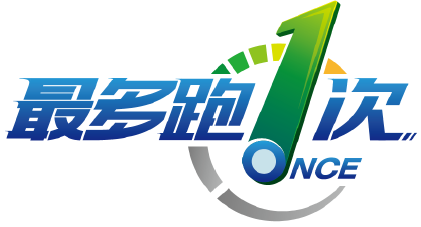 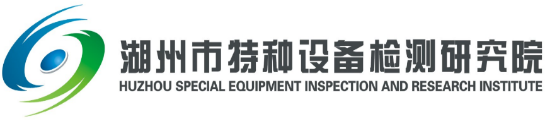 一、平台介绍湖州市特种设备企业服务平台，是用于企业网上告知、网上报检、电子报告、电子发票领取、查缴费用所建立的一站式互联网平台。二、系统要求操作系统：Windows XP/Vista/7/8/10。浏览器：IE8及以上。三、账号开通3.1、使用单位账号网上注册流程3.1.1、登录湖州市特种设备检测研究院官方网站（http://www.hztjzx.cn），在首页点击“企业服务平台”，进入企业服务平台登录界面（图3-1-1）。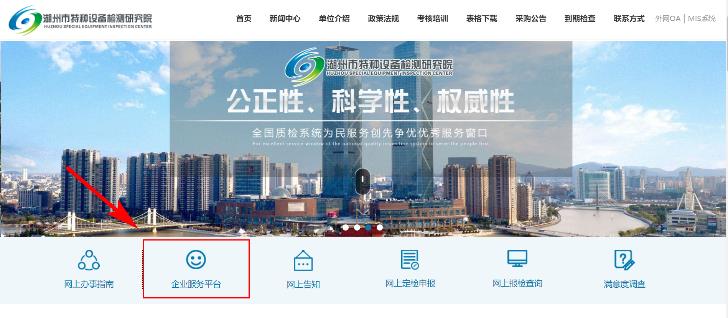 图3-1-13.1.2、在平台登录界面，点击右下方“企业账号申请注册入口”，进入注册界面（图3-1-2）。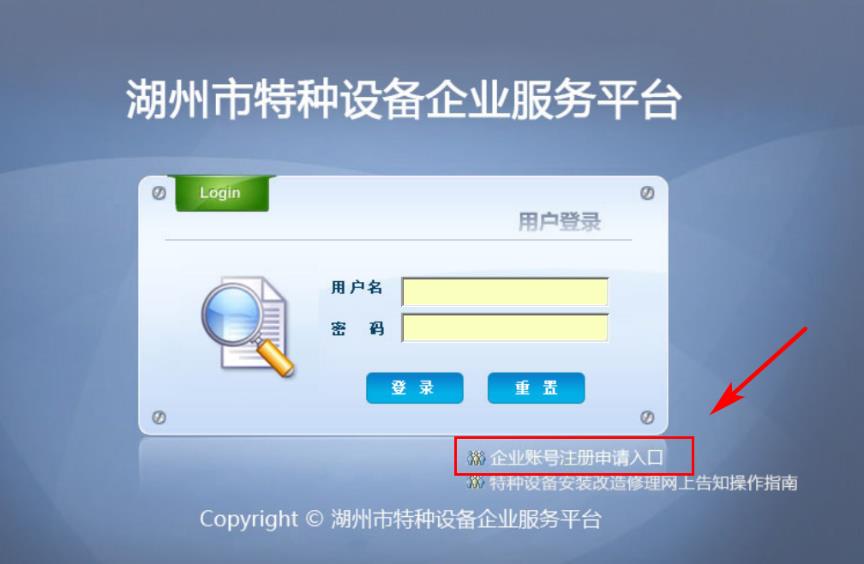 图3-1-23.1.3、网页会自动弹出《湖州市特种设备企业服务平台企业客户服务条款》，10秒后出现“同意以上条款”按钮，阅读条款后如果同意条款，点击“同意以上条款”按钮进入信息填写界面（图3-1-3）。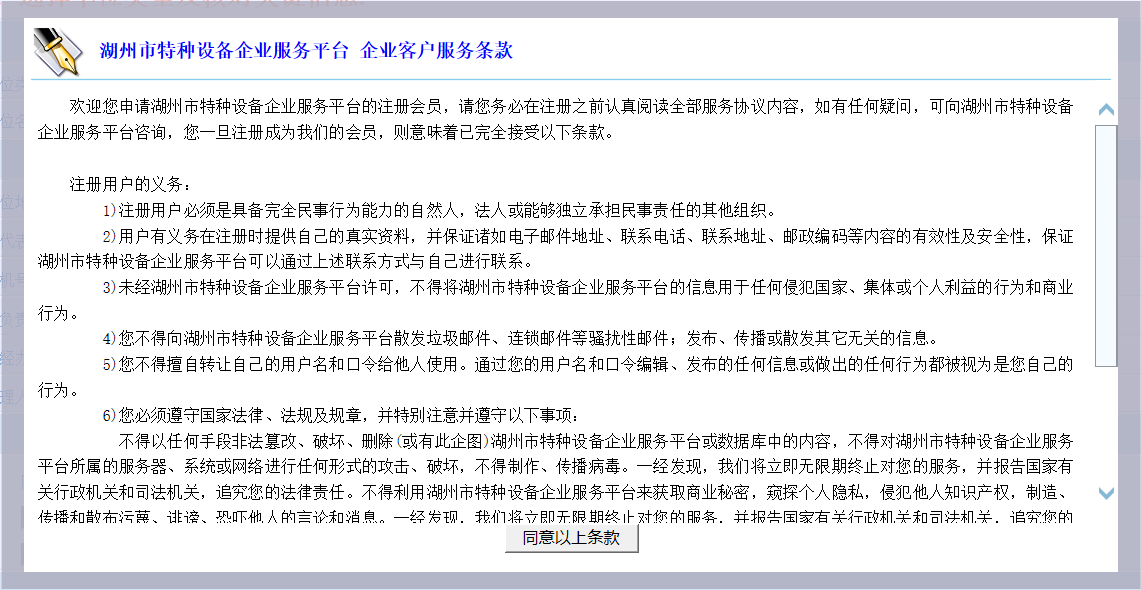 图3-1-33.1.4、在单位类型处点选“使用单位”，随后根据单位实际情况填写相关信息，所有信息必须填写完整正确（图3-1-4）。注：安全管理负责人手机用于接收今后报检信息、电子发票、检验意见通知书等短信；申请人用于接收服务平台账号和密码短信。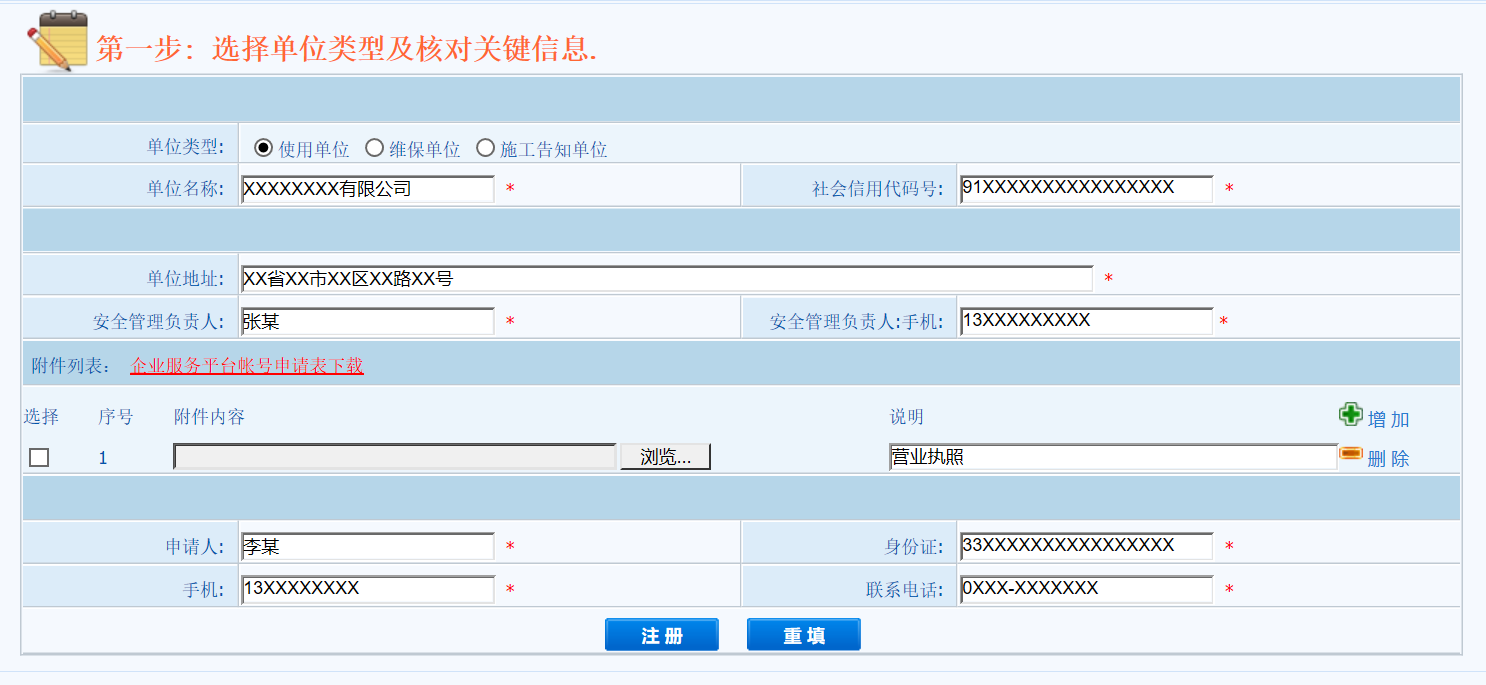 图3-1-43.1.5、将《营业执照》原件扫描（或拍照）至电脑，随后上传到注册界面的附件中（图3-1-5）。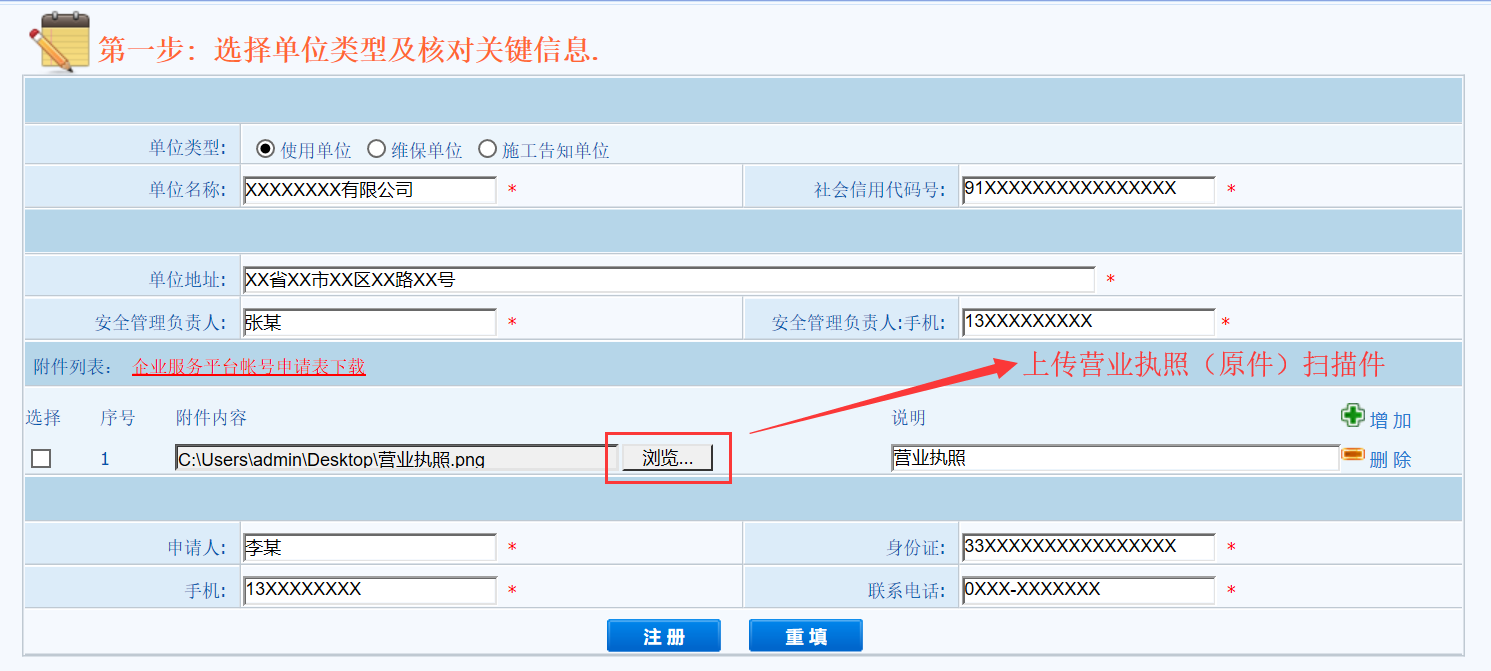 图3-1-53.1.6、所有信息填写完整、附件上传完成，核对信息无误后，点击“注册”按钮完成注册。待系统管理员审核通过后，将会发送账号、密码至申请人手机（图3-1-6）。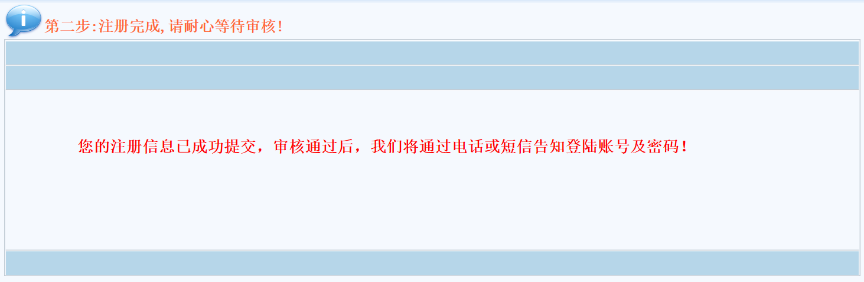 图3-1-63.2、使用单位账号线下注册流程3.2.1、首先进入湖州市特种设备检测研究院官网（http://www.hztjzx.cn）—“表格下载”—“公共类”栏目，下载打印《企业服务平台账号申请表》，根据单位实际情况填写相关信息，加盖公章（图3-2-1）。注：安全管理负责人手机用于接收今后报检信息、电子发票、检验意见通知书等短信；申请人用于接收服务平台账号和密码短信。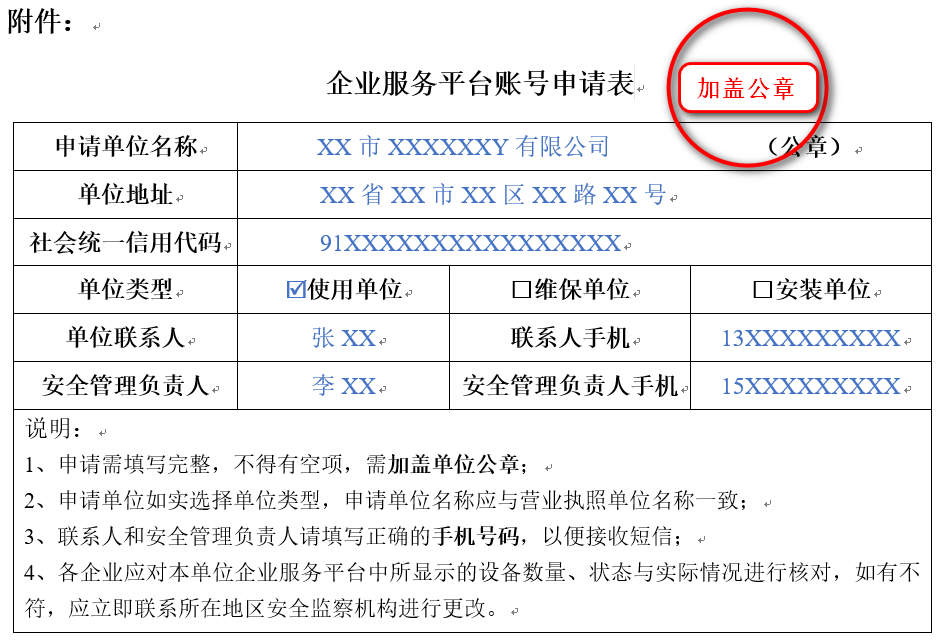 图3-2-13.2.2、通过以下方式将《企业服务平台账号申请表》和《营业执照》复印件送至湖州市特种设备检测研究院。（1）、邮寄地址：湖州市吴兴区安吉路299号，湖州市特种设备检测研究院；收件人：质量和科技管理部（收）；联系电话：0572-2523106。（2）、现场送达地址：湖州市吴兴区安吉路299号，湖州市特种设备检测研究院405室，质量和科技管理部。（3）、设备检验时交给检验员。四、设备管理4.1、设备总览4.1.1、进入平台后，点击上方菜单栏“设备管理”，再点击左侧菜单栏“设备总览”，进入设备总览界面（图4-1-1）。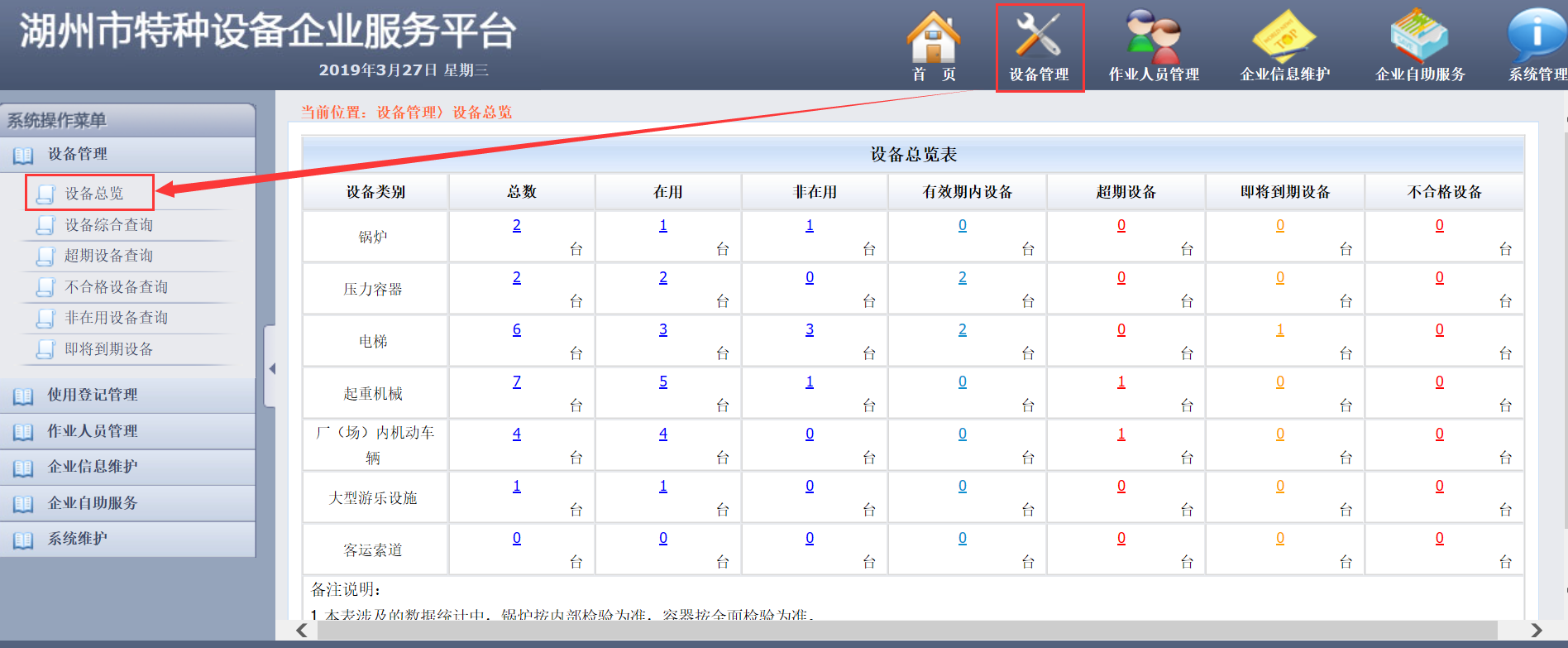 图4-1-14.1.2、在设备总览界面，可以查看单位名下所有特种设备数量（图4-1-2）。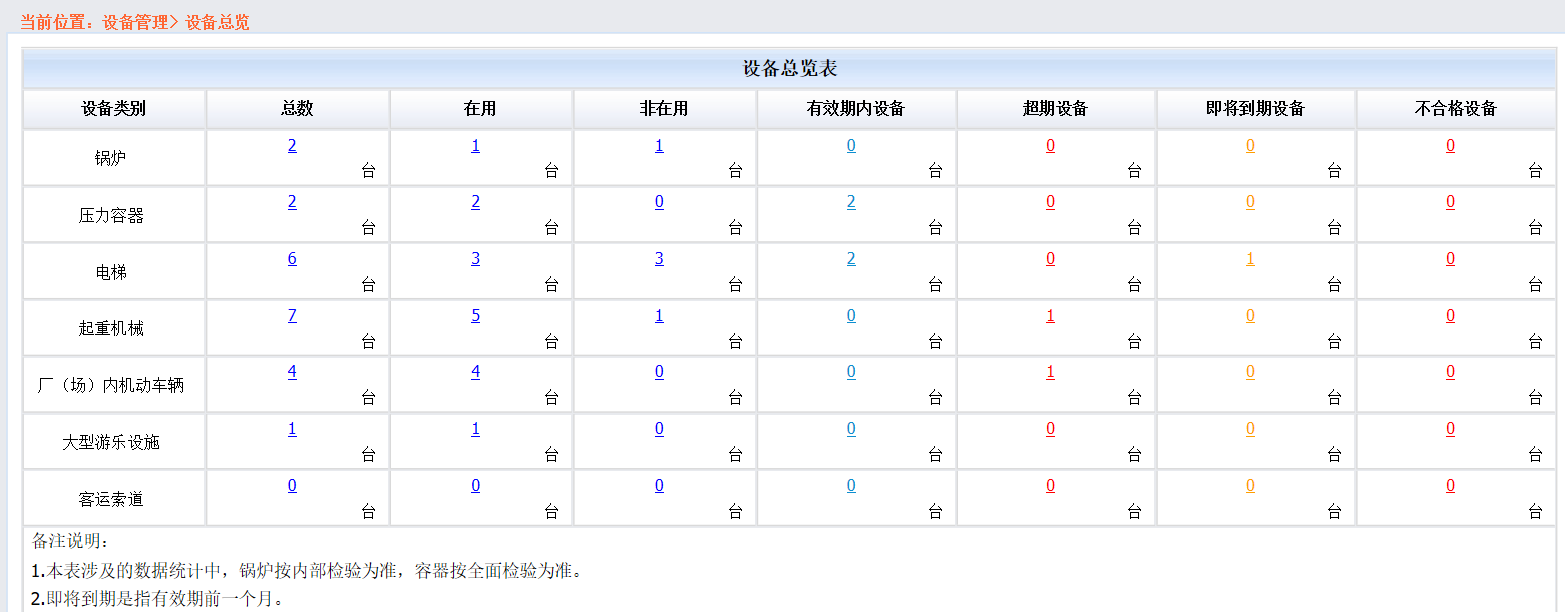 图4-1-24.1.3、点击其中一个类别的数字，可以进入相关设备明细界面，在明细界面中可以查看设备的相关信息、受理状态等（图4-1-3）。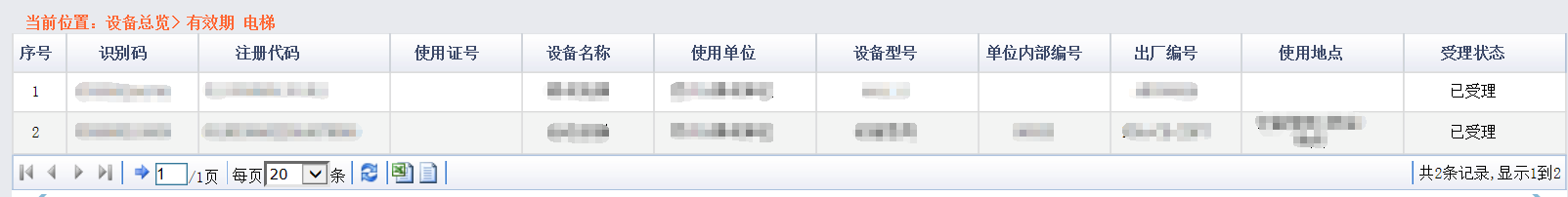 图4-1-34.2、设备综合查询4.2.1、在系统上方菜单栏点击“设备管理”，再点击左侧菜单栏的“设备综合查询”，进入设备综合查询界面（图4-2-1）。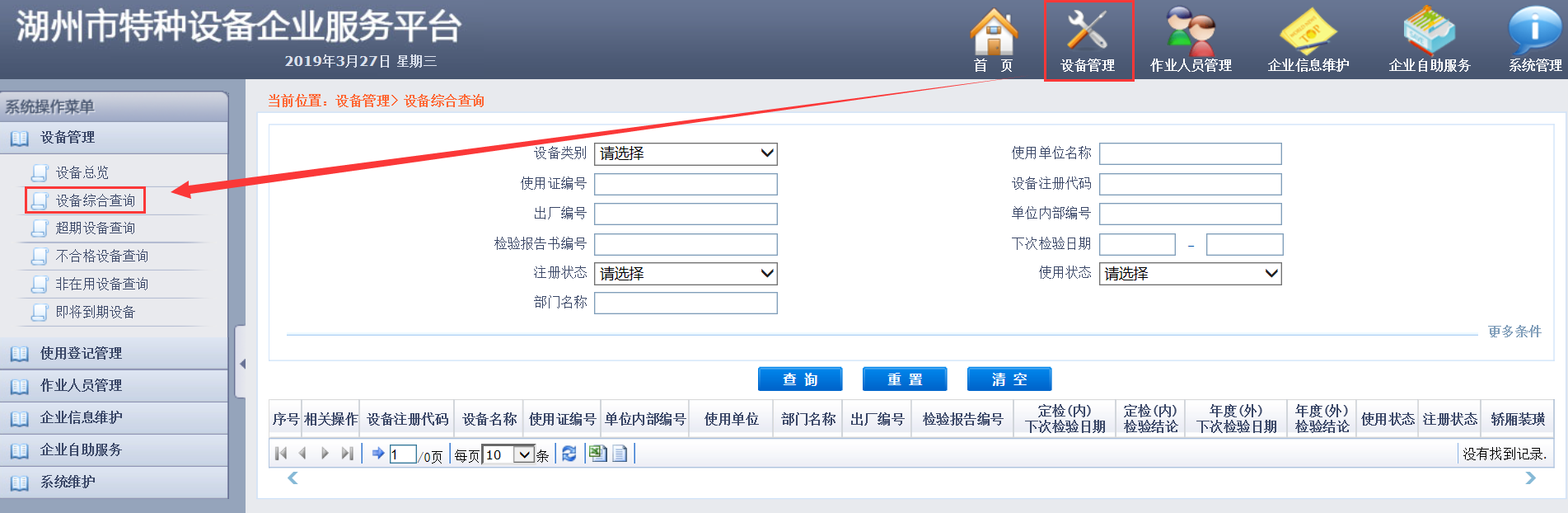 图4-2-14.2.2、根据自己所需要查询的设备，在上方搜索条件界面填写设备查询信息，点击“更多条件”可以填写更多设备查询信息（图4-2-2）。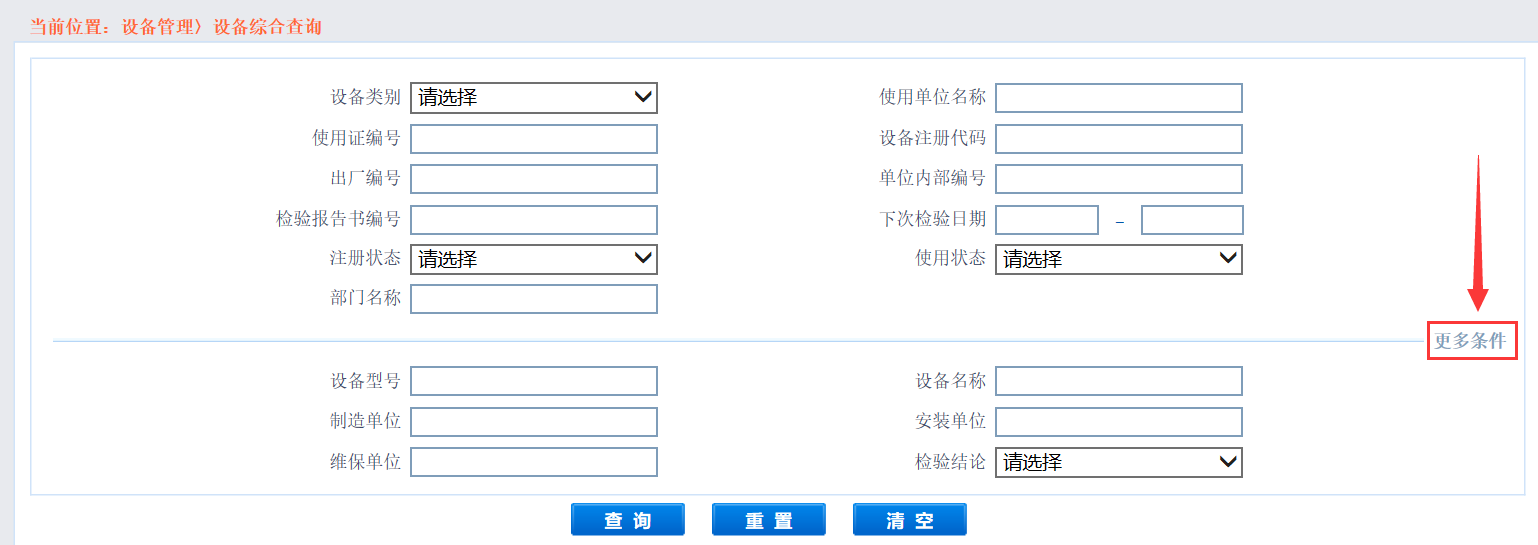 图4-2-24.2.3、填写完查询信息后，点击“查询”按钮，系统会根据查询信息检索出对应的设备（图4-2-3）。注：如果需要查询所有设备，无需填写查询信息，直接点击“查询”按钮。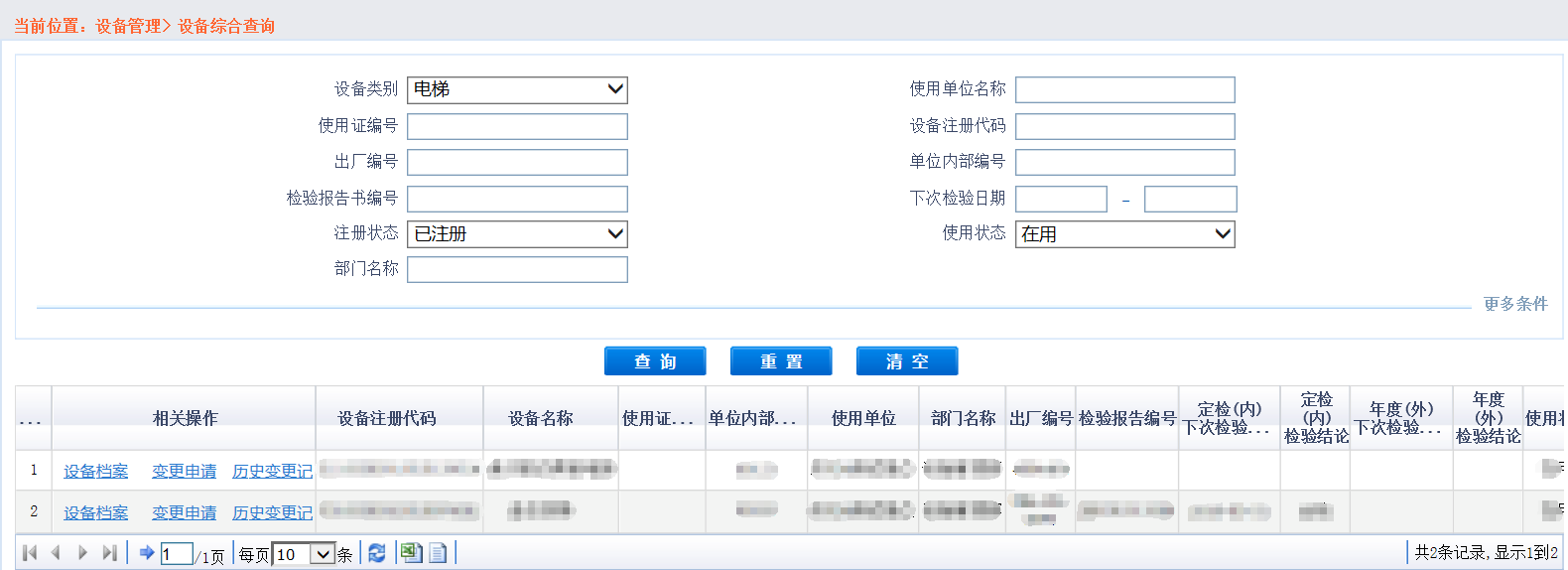 图4-2-34.2.4、点击“相关操作”列中的链接，可以进入相应的功能界面（图4-2-4）。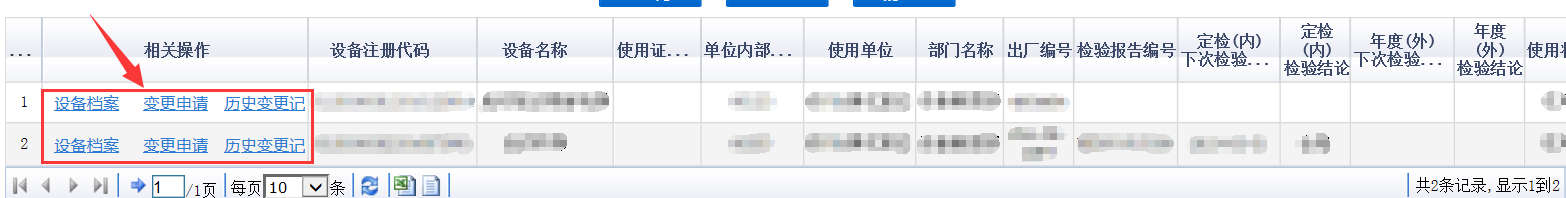 图4-2-4（1）、点击“设备档案”链接进入设备档案界面，可以查看该设备的所有信息，包括基础信息、参数信息、检验信息等（图4-2-5）。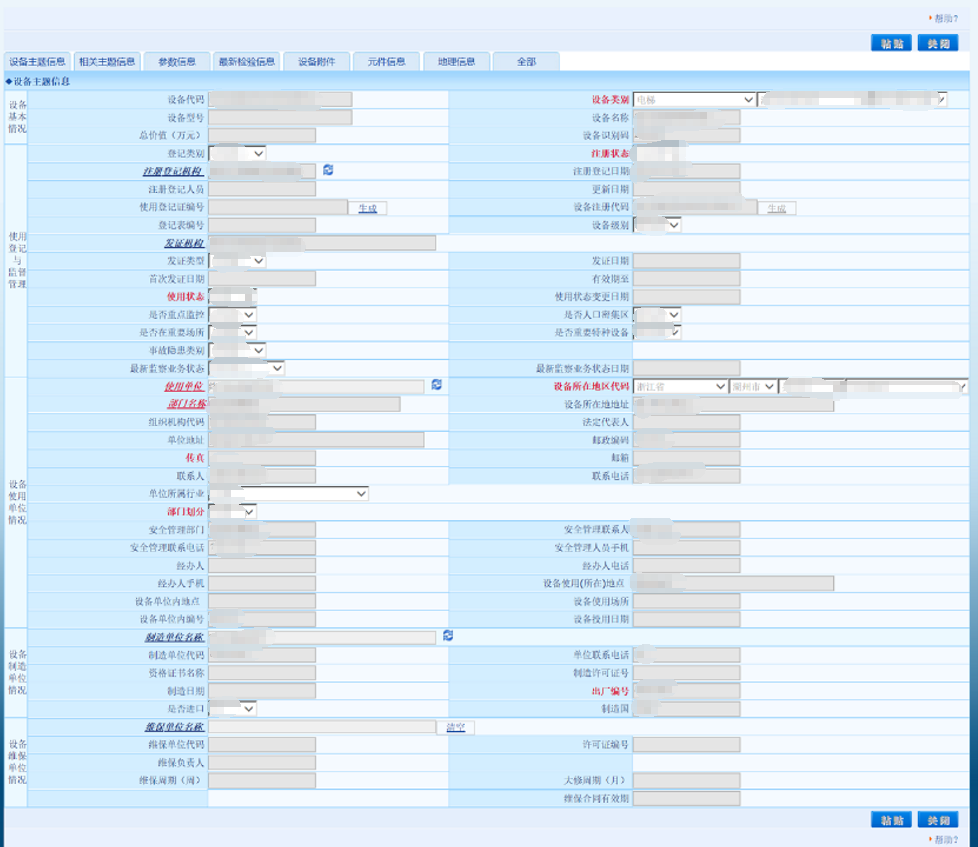 图4-2-5（2）、点击“变更申请”链接，进入该设备使用情况变更界面。选择需要变更的状态，上传相关申报资料后，点击“提交”按钮，即可提交变更申请至设备所在地区市场监管局审批（图4-2-6）。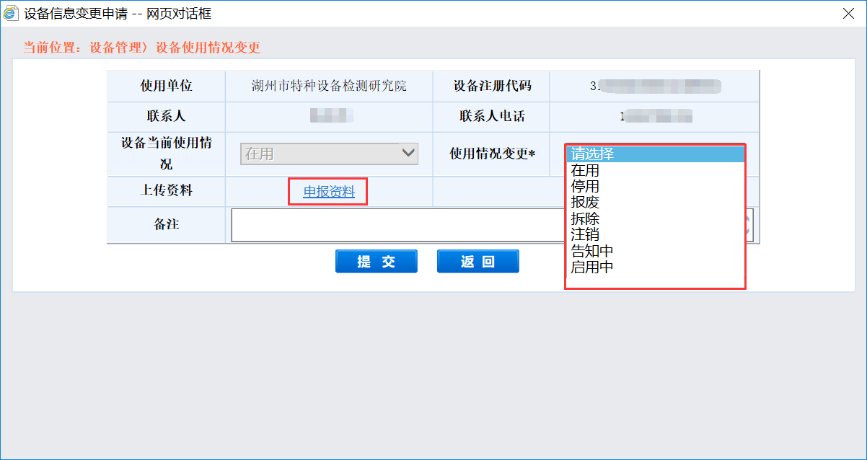 图4-2-6（3）、点击“历史变更记录”，可以看到设备使用状态的历史变更记录、申请人和申请日期等信息（图4-2-7）。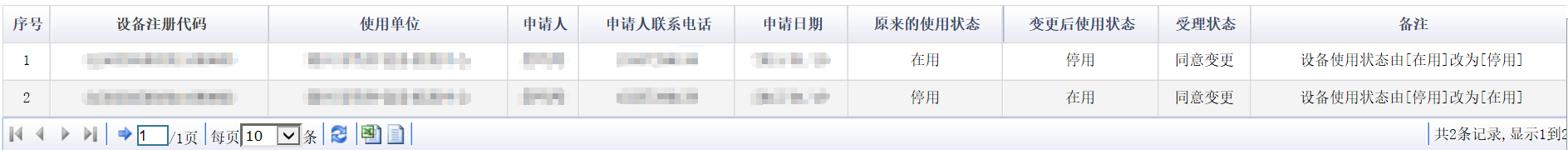 图4-2-74.3、超期设备查询4.3.1、点击菜单栏上方“设备管理”，再点击左侧菜单栏的“超期设备查询”，进入超期设备查询界面（图4-3-1）。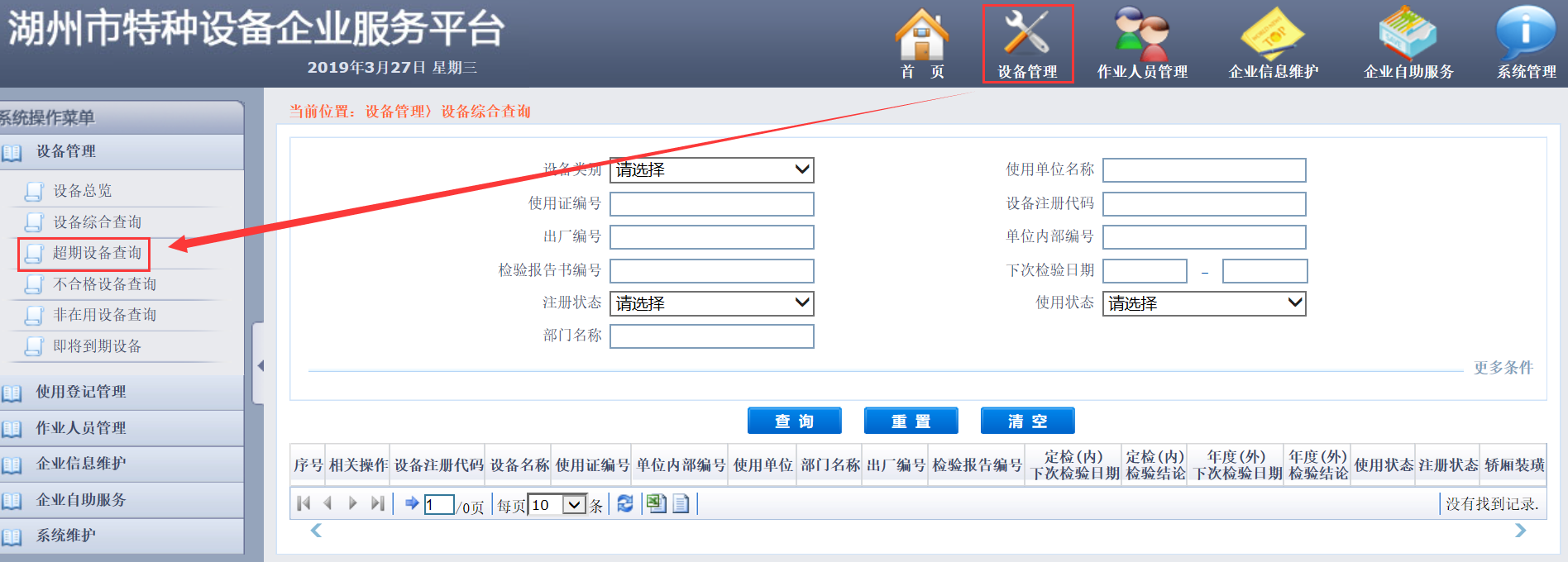 图4-3-14.3.2、在超期设备查询界面，可以查看所有超期未报检的设备明细，包括设备信息、下次检验日期和超期天数等（图4-3-2）。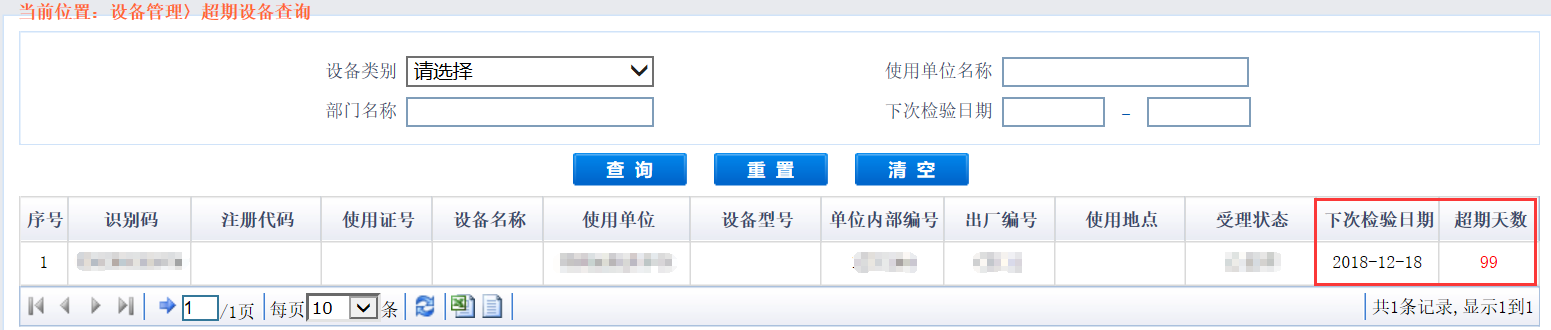 图4-3-24.4、不合格设备查询4.4.1、点击菜单栏上方“设备管理”，再点击左侧菜单栏的“不合格设备查询”，进入不合格设备查询界面（图4-4-1）。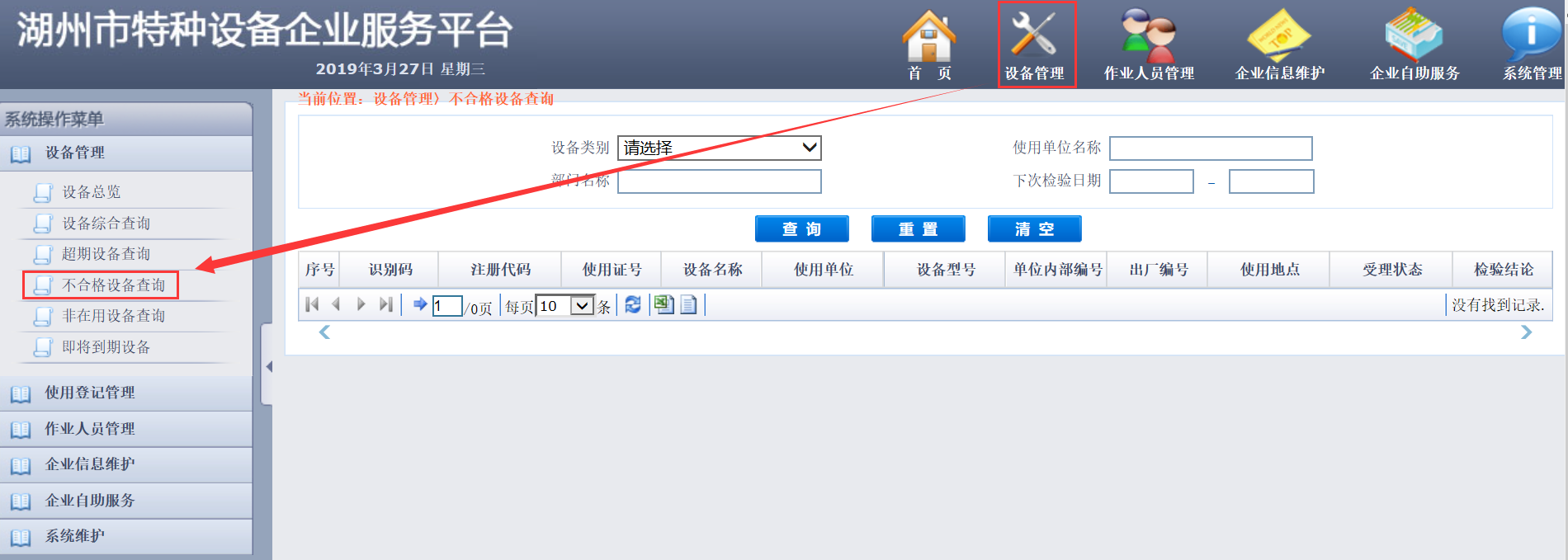 图4-4-14.4.2、在不合格设备查询界面，可以查看所有不合格的设备明细，包括设备信息、受理状态、检验结论等（图4-4-2）。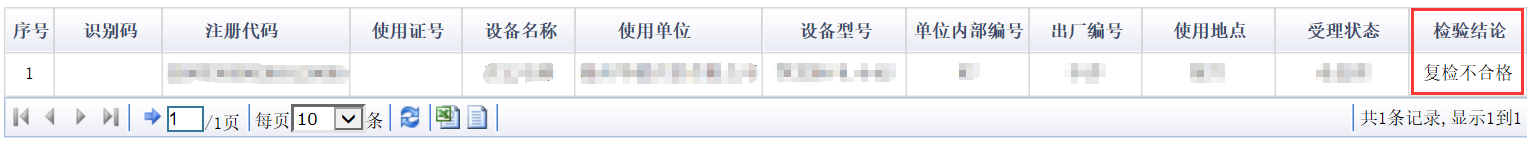 图4-4-24.5、非在用设备查询4.5.1、点击菜单栏上方“设备管理”，再点击左侧菜单栏的“非在用设备查询”，进入非在用设备查询界面（图4-5-1）。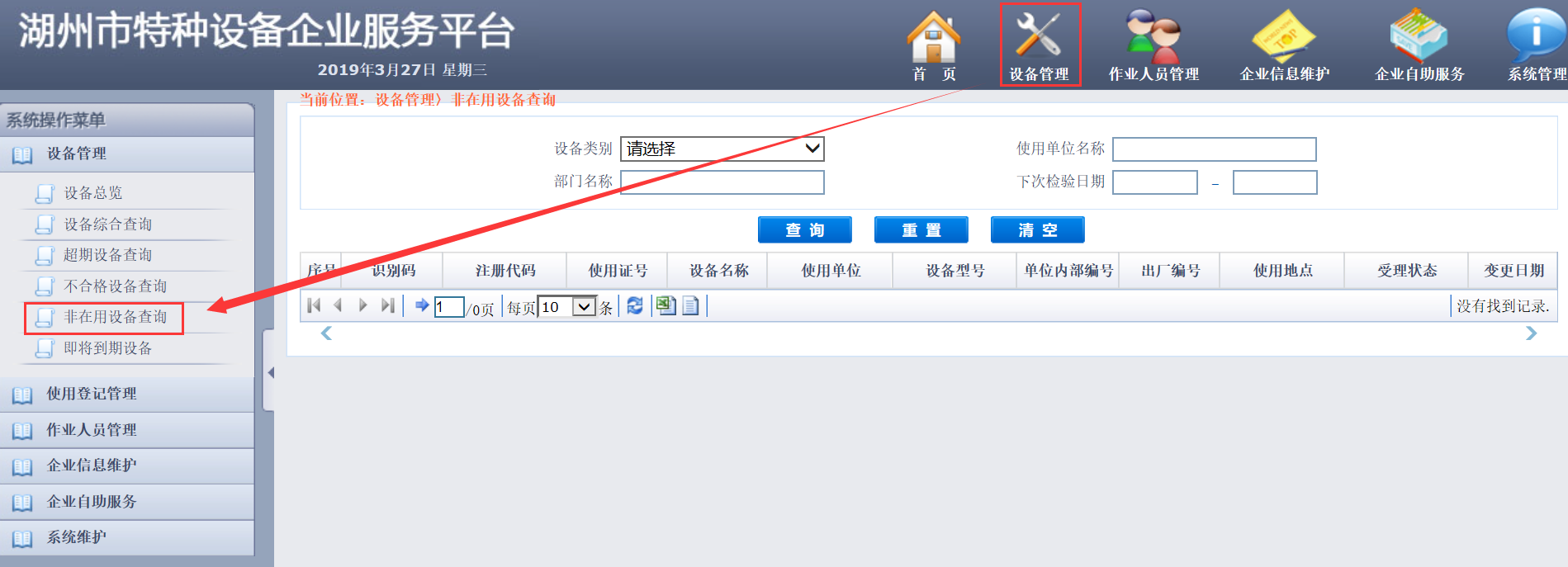 图4-5-14.5.2、在非在用设备查询界面，可以查看所有非在用的设备明细，包括设备信息、变更日期等（图4-5-2）。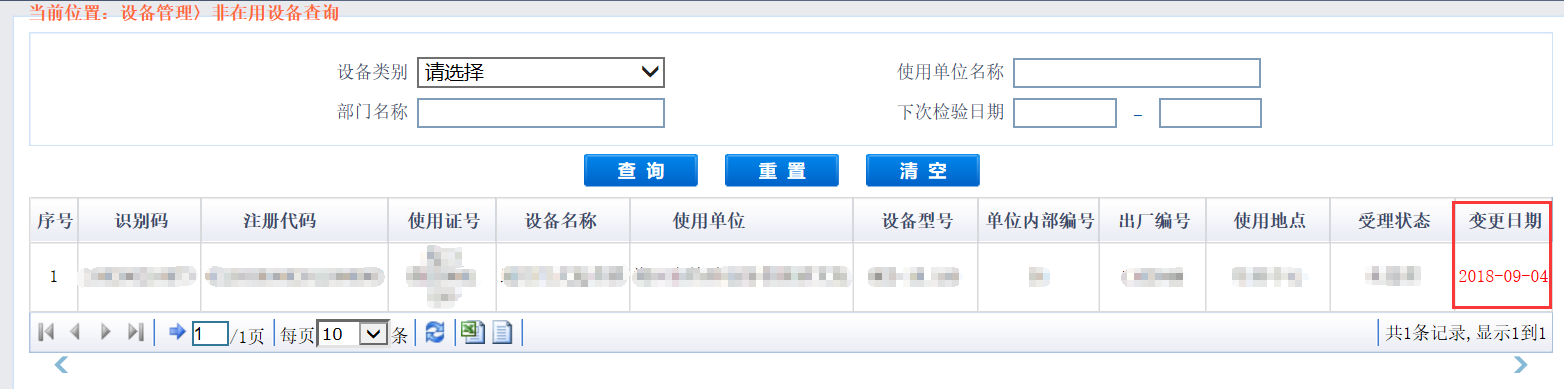 图4-5-24.6、即将到期设备4.6.1、点击菜单栏上方“设备管理”，再点击左侧菜单栏的“即将到期设备”，进入即将到期设备查询界面（图4-6-1）。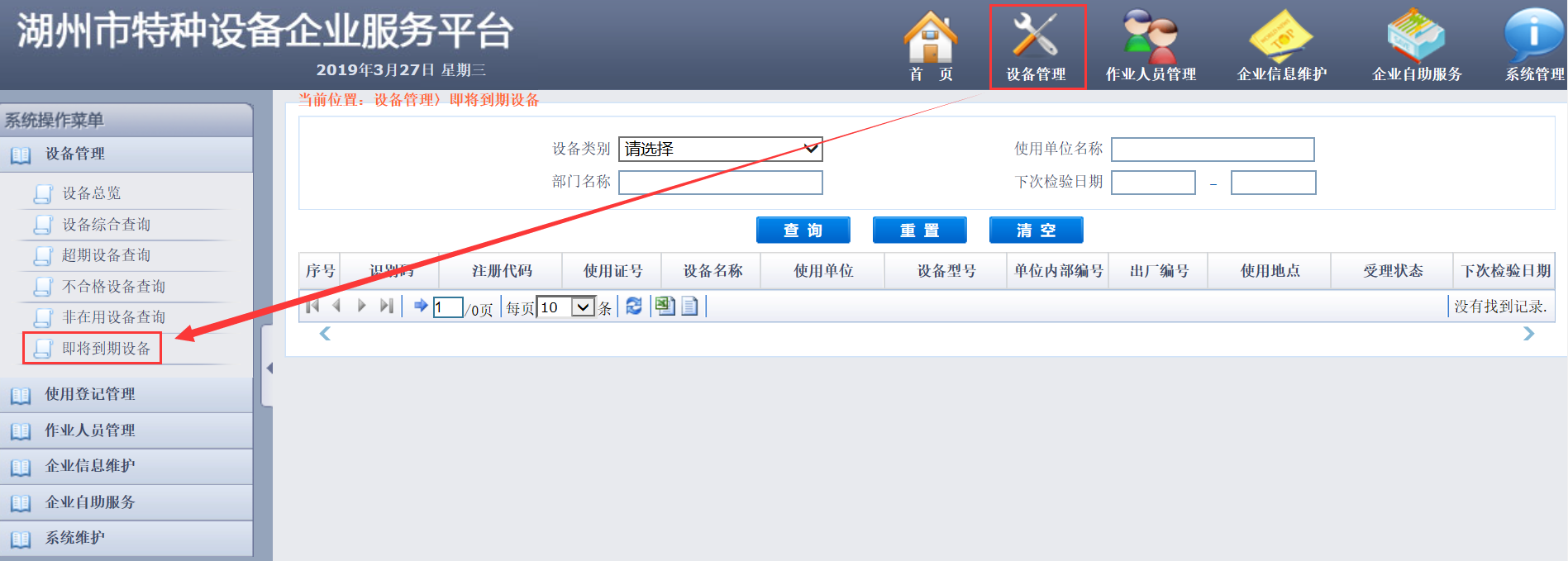 图4-6-14.6.2、在即将到期设备查询界面，可以查看所有即将到期的设备明细，包括设备信息、受理状态、下次检验日期等（图4-6-2）。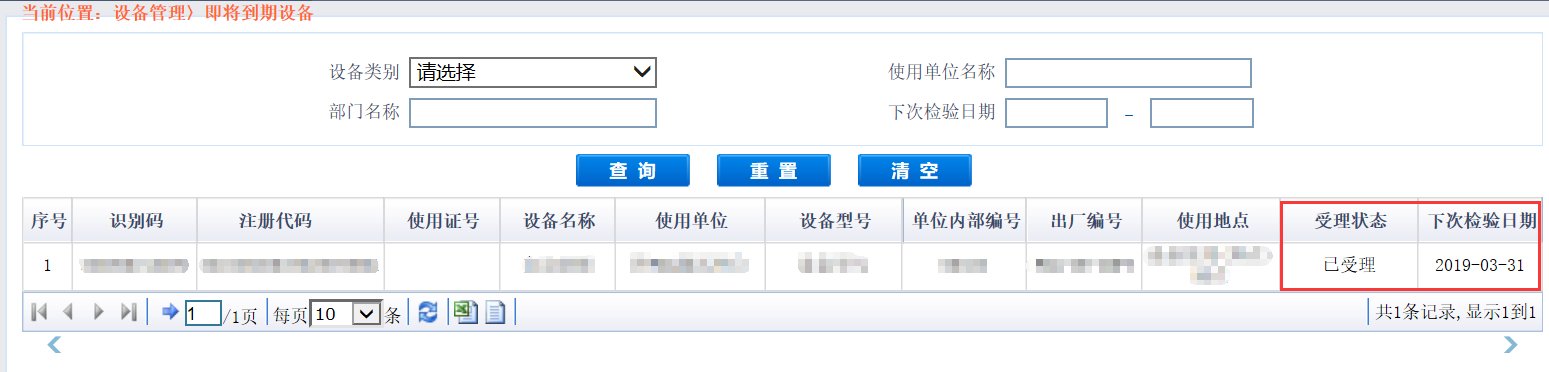 图4-6-2五、企业自助服务5.1、网上定期检验申报5.1.1、点击菜单栏上方“企业自助服务”，再点击左侧菜单栏的“网上报检”，进入网上报检界面（图5-1-1）。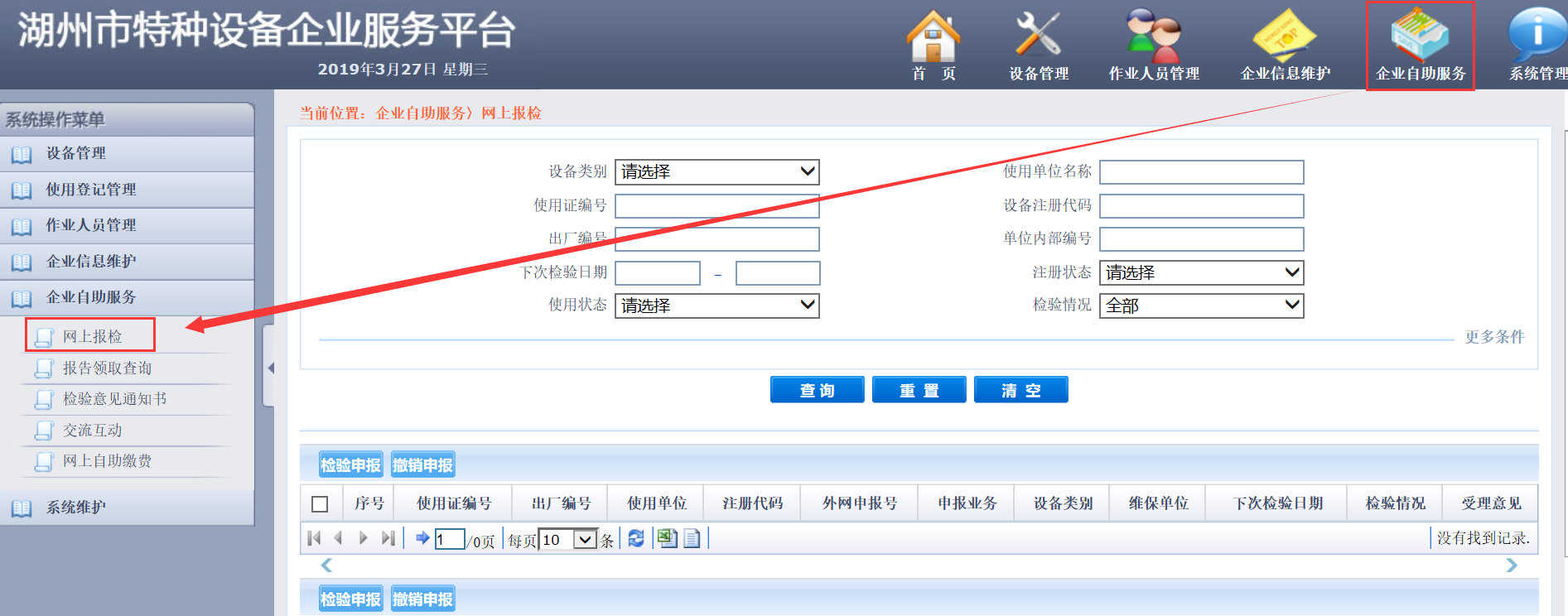 图5-1-15.1.2、在上方查询界面，可以根据需要报检的设备信息进行查询，点击“更多条件”能够输入更多查询条件（图5-1-2）。注：如果需要查询所有设备，无需填写查询信息，直接点击“查询”按钮。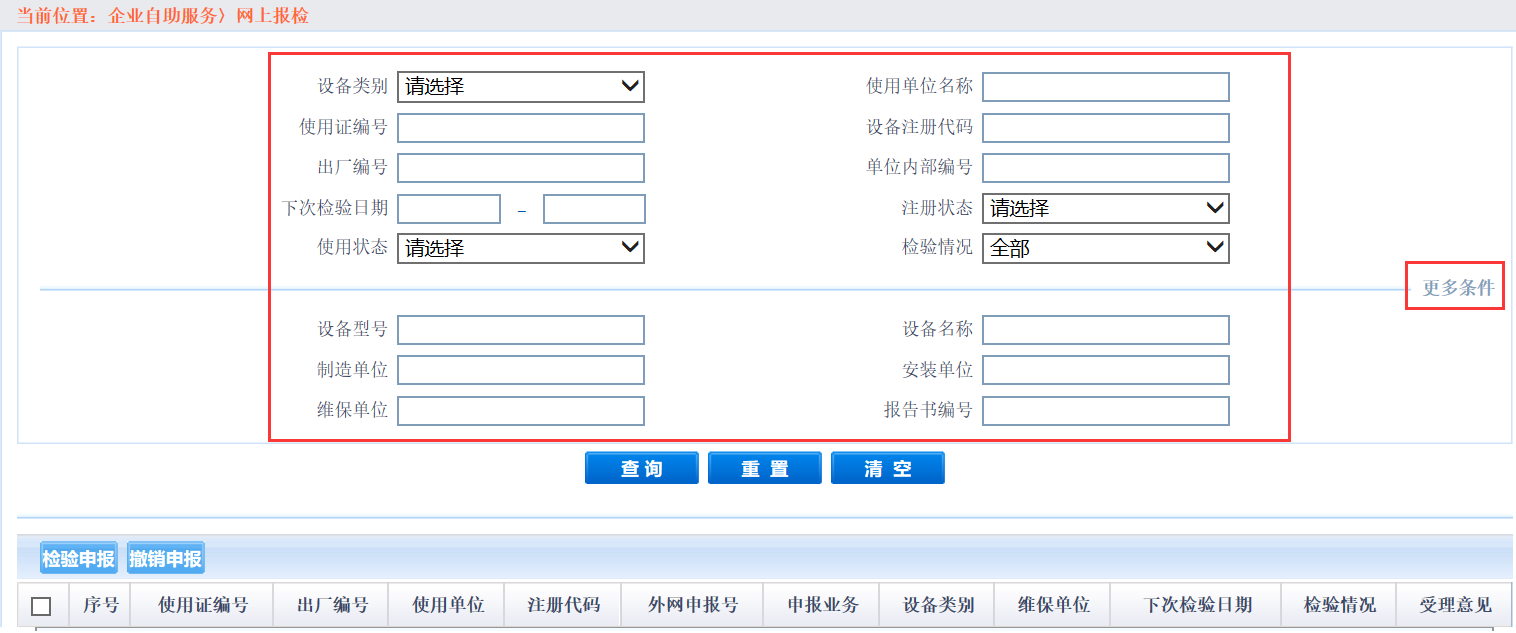 图5-1-25.1.3、系统会根据查询条件展示查询结果，点击需要申报设备后面的“申报登记”按钮（图5-1-3）。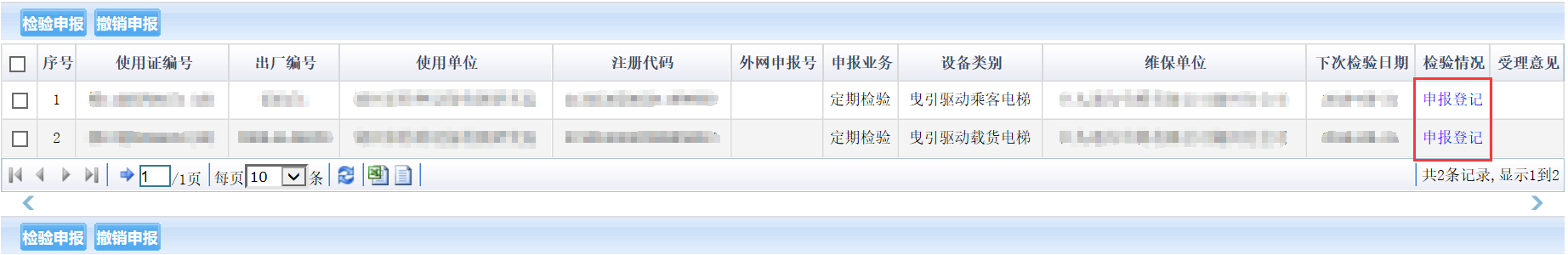 图5-1-35.1.4、如果有多台设备批量申报，可以勾选所有需要申报的设备，再点击“检验申报”按钮（图5-1-4）。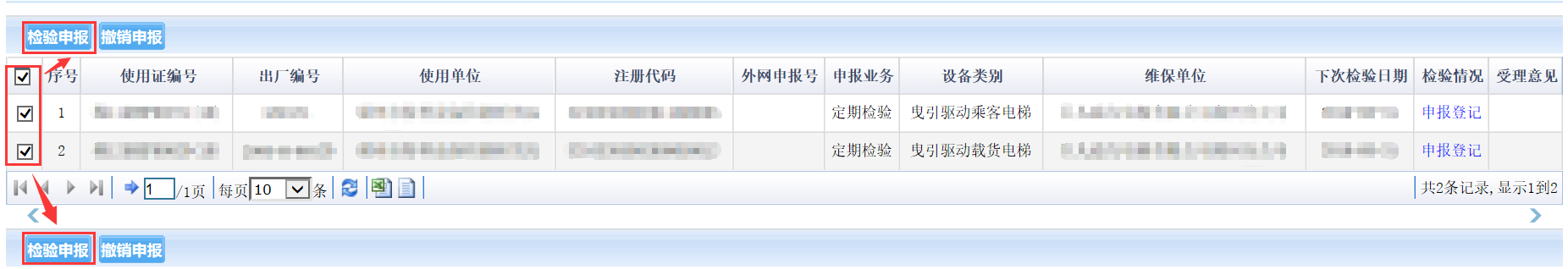 图5-1-45.1.5、在申报界面上方填写报检信息，包括检验联系人、检验联系电话、联系地址（图5-1-5）。注：外网申报序列号由系统自动生成，无需修改。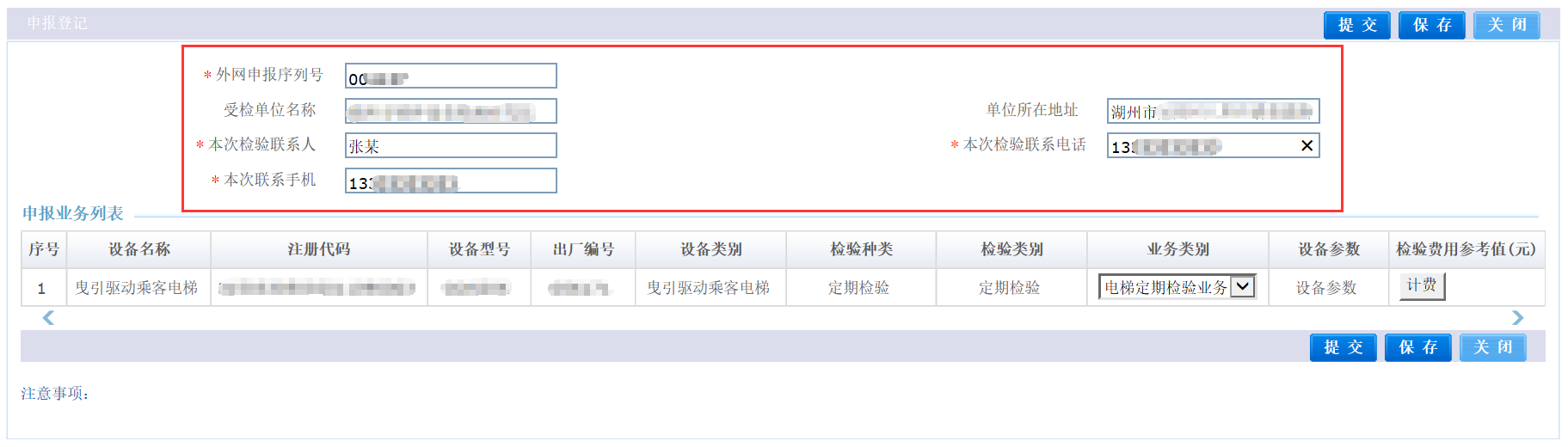 图5-1-55.1.6、点击列表后方的“计费”按钮，可以弹出检验费用参考值计算界面（图5-1-6）。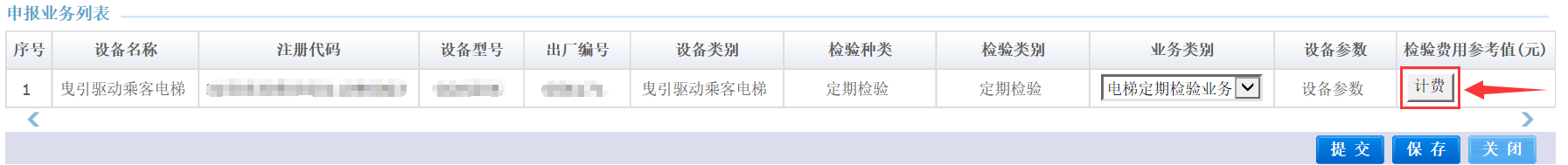 图5-1-65.1.7、根据设备信息填写相关参数后，点击“合计”按钮，系统会计算出检验费用的参考值（图5-1-7）。注：检验费用计算仅供参考，以实际缴款通知书为准。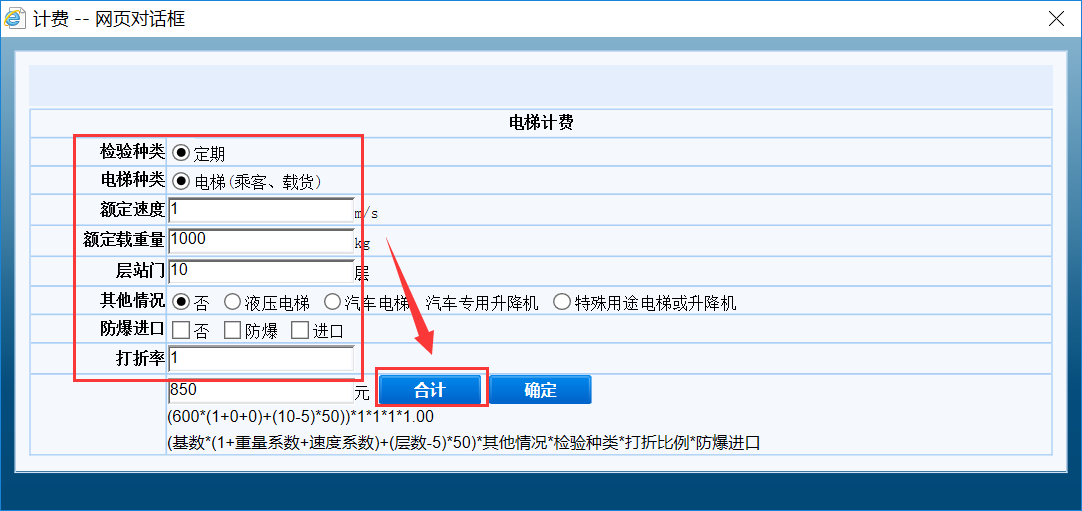 图5-1-75.1.8、所有信息确认无误后，点击“提交”按钮，完成申报（图5-1-8）。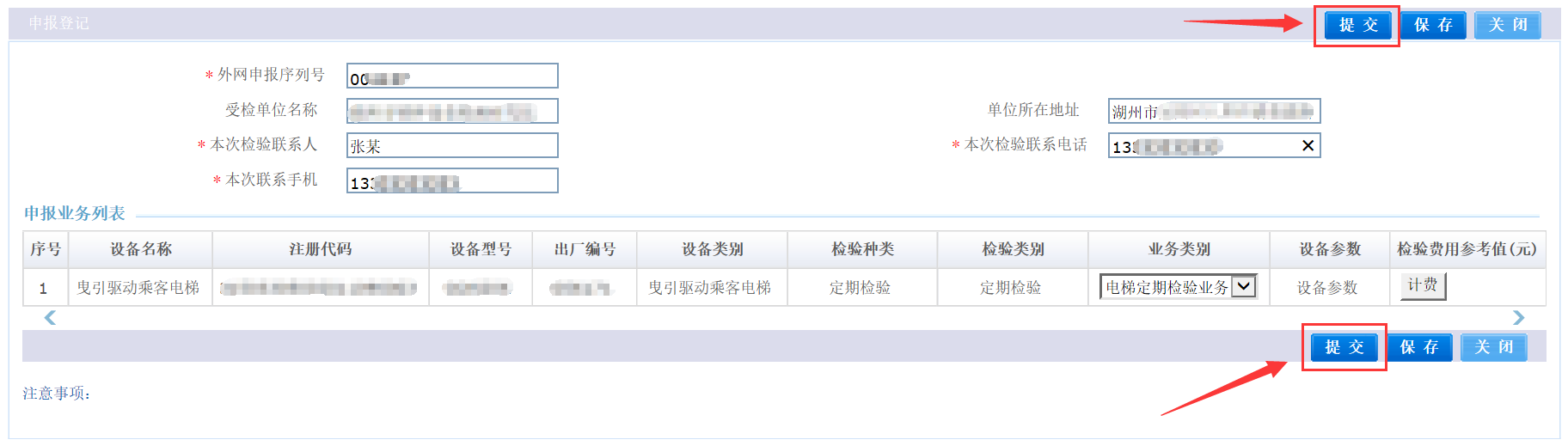 图5-1-85.1.9、申报完成后，在报检查询界面中，如果受理意见显示为“同意”，说明该台设备已报检成功（图5-1-9）。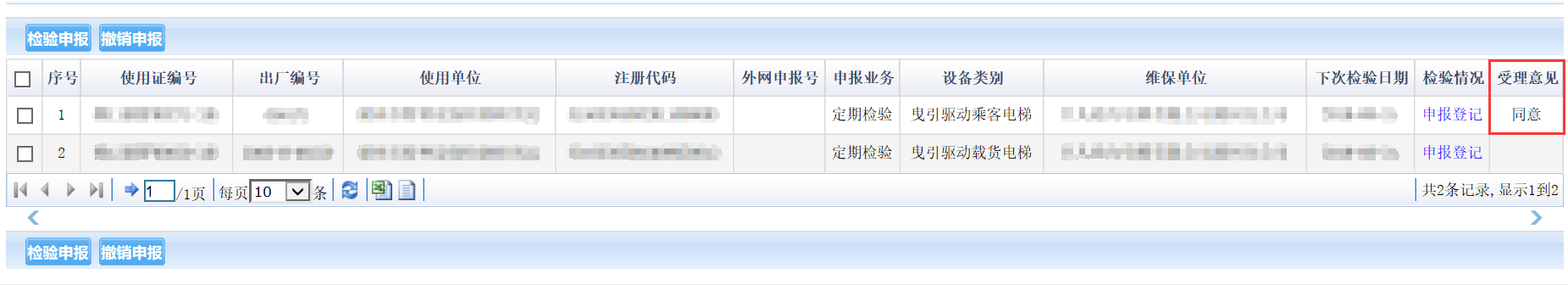 图5-1-95.2、报告领取查询5.2.1、点击菜单栏上方“企业自助服务”，再点击左侧菜单栏的“报告领取查询”，进入报告查询界面（图5-2-1）。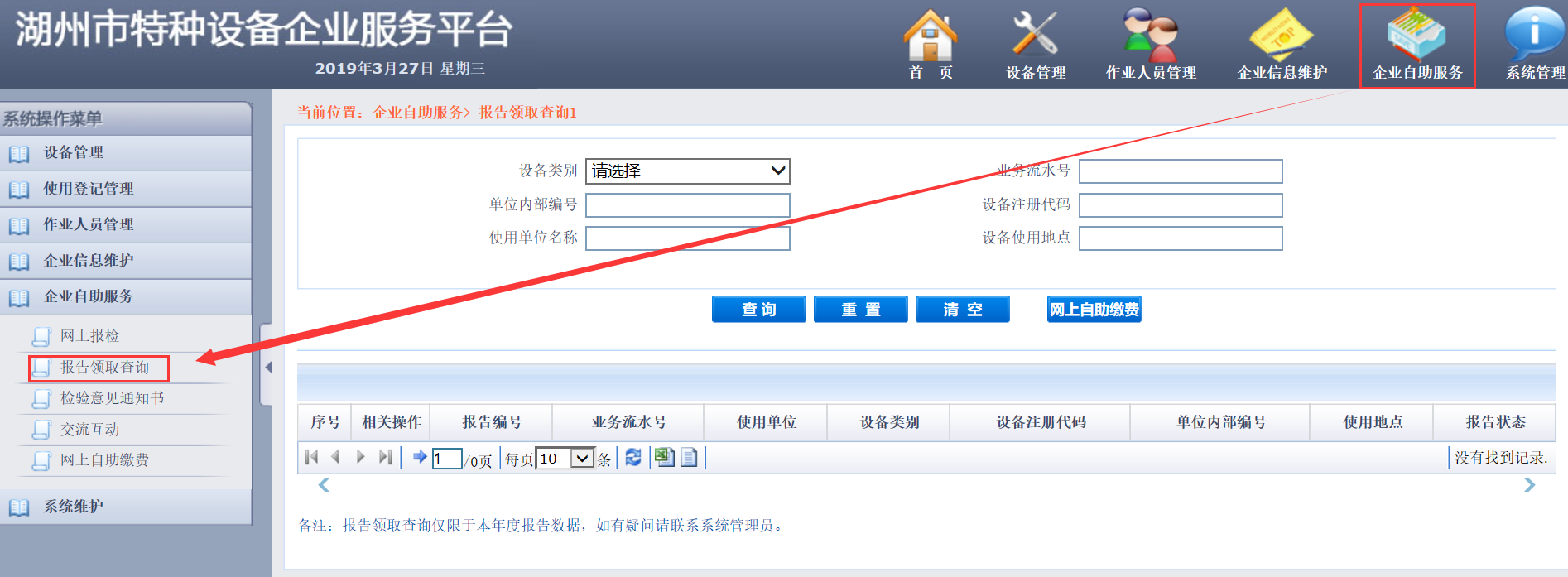 图5-2-15.2.2、在上方查询界面，输入需要查询的信息，点击“查询”按钮，系统会根据查询条件检索出相应报告信息（图5-2-2）。注：如果需要查询所有设备，直接点击“查询”按钮。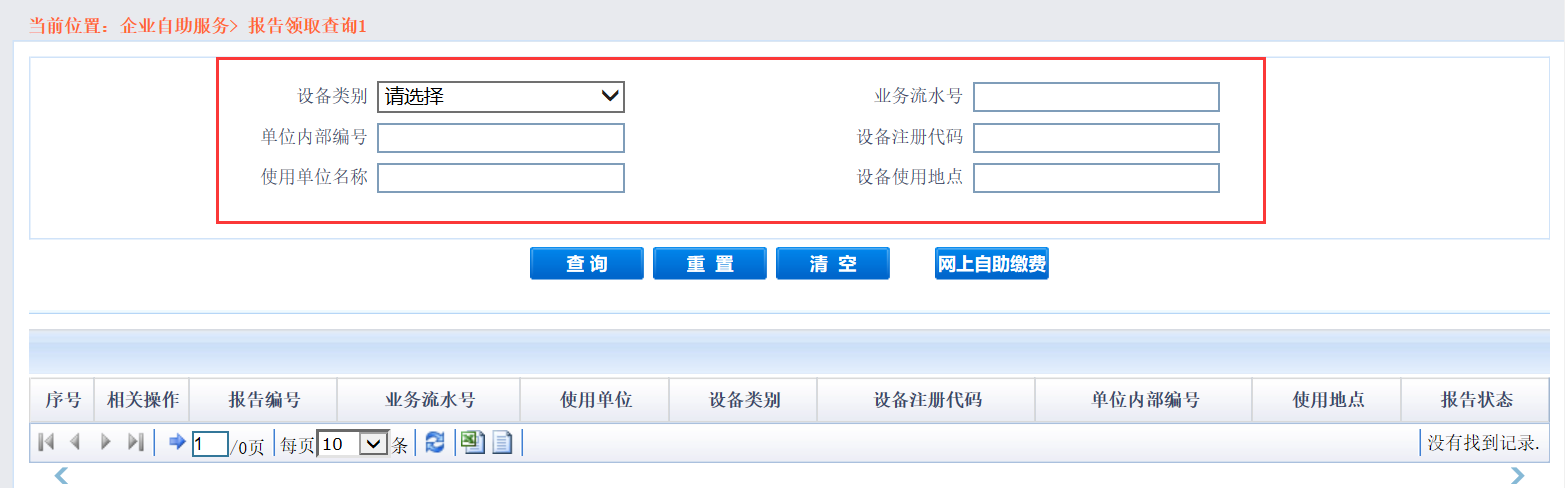 图5-2-25.2.3、在查询结果展示列表，可以看到设备报告相关信息，以及检验报告当前的流转状态（图5-2-3）。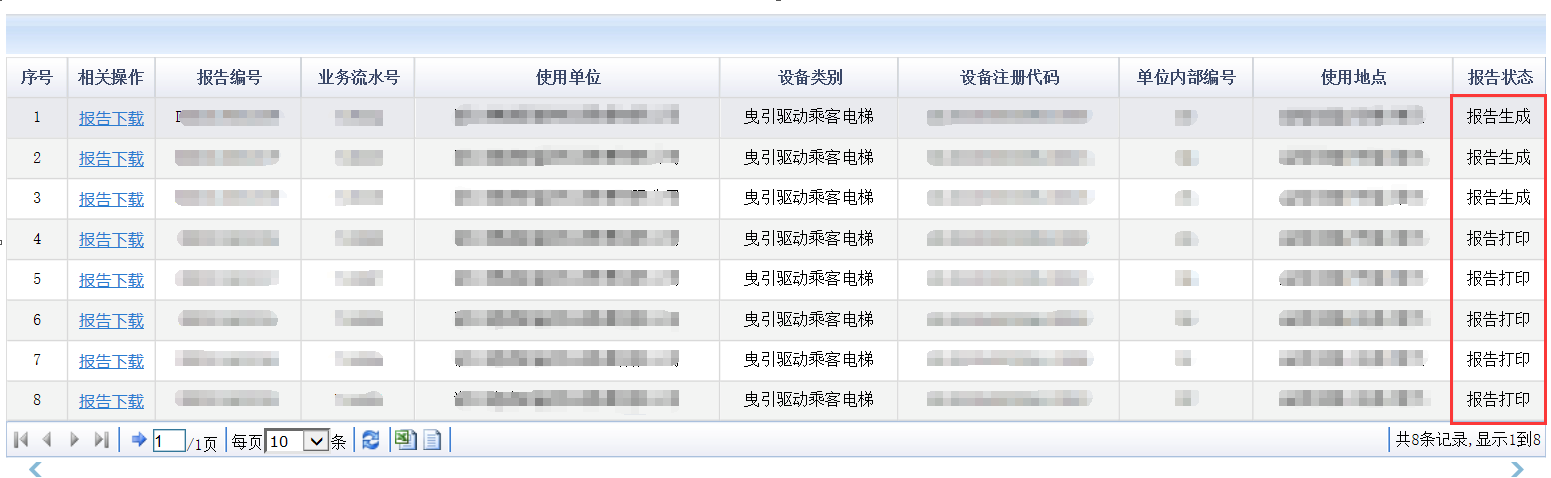 图5-2-35.2.4、对于检验报告已经出具完成的设备（报告状态为“报告打印”或“报告归档”），可以点击列表前方的“报告下载”链接，下载电子版的检验报告（图5-2-4）。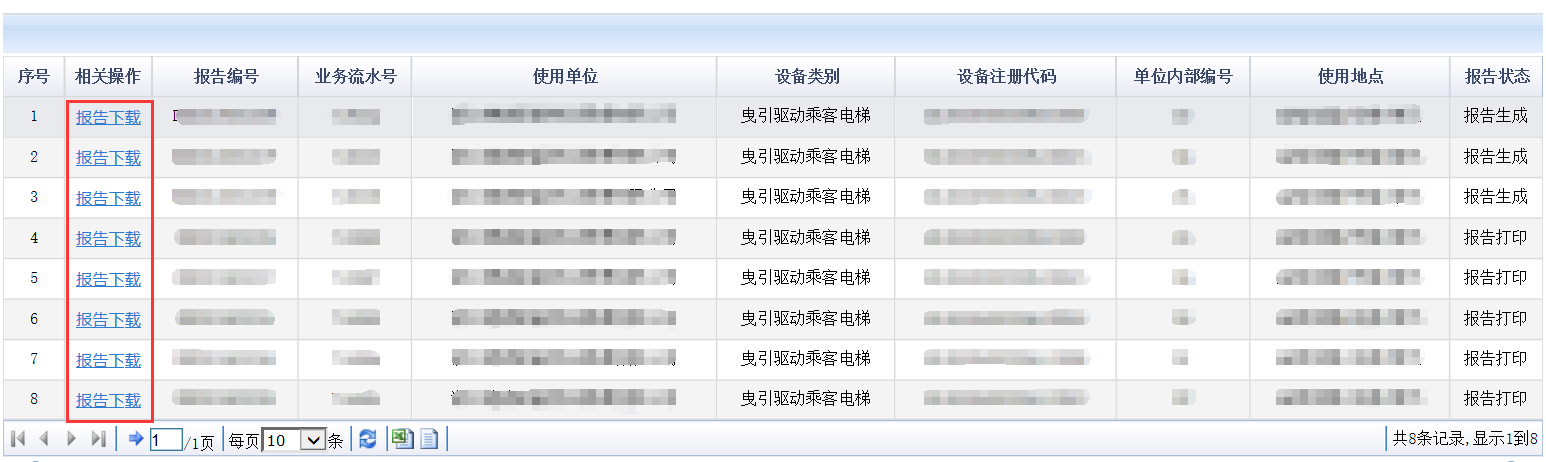 图5-2-45.2.5、如果设备的检验费用尚未交纳，系统会提示无法下载报告。需要先将检验费用交清后再下载该报告（图5-2-5）。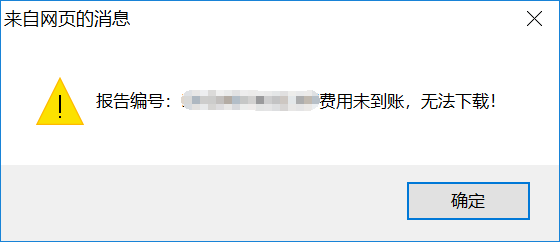 图5-2-5、5.2.6、下载的报告会以压缩包文件保存到电脑，解压后得到PDF文件形式的电子版检验报告，用PDF阅读器打开即可浏览、打印报告（图5-2-6）。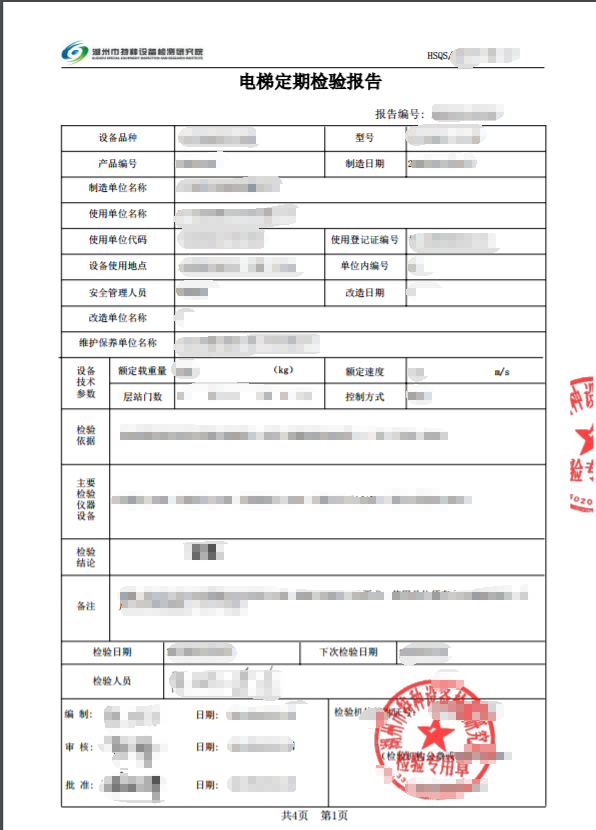 图5-2-65.3、检验意见通知书5.3.1、点击菜单栏上方“企业自助服务”，再点击左侧菜单栏的“检验意见通知书”，进入检验意见通知书查询界面（图5-3-1）。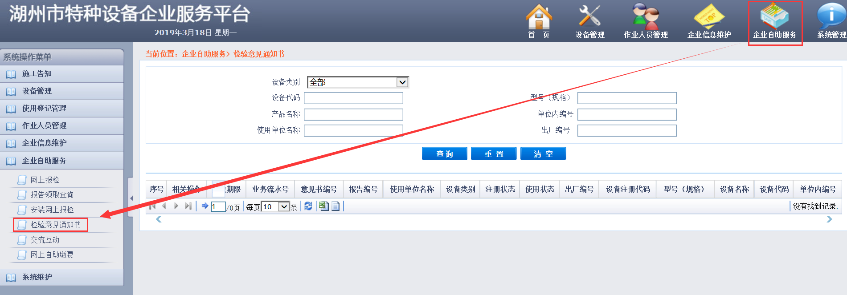 图5-3-15.3.2、在上方查询界面，输入需要查询的信息，点击“查询”按钮，系统会根据查询条件检索出相应的检验意见通知书信息（图5-3-2）。注：如果需要查询所有设备，无需填写查询信息，直接点击“查询”按钮。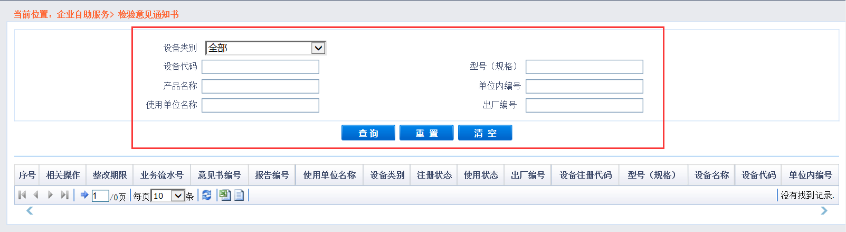 图5-3-25.3.3、在查询结果展示列表，可以看到所查询的检验意见通知书相关信息，报告意见书编号、整改期限，对应的报告编号、流水号，对应的设备信息等（图5-3-3）。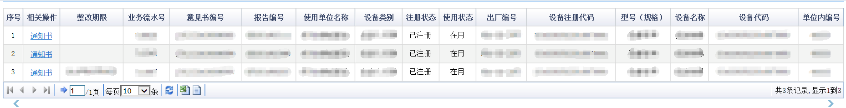 图5-3-35.3.4、点击列表“相关操作”列的“通知书”链接，可以下载对应的检验意见通知书电子版本（图5-3-4）。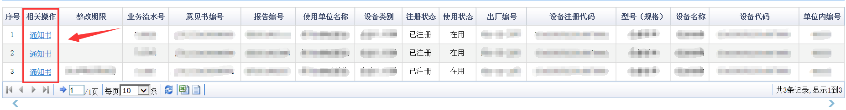 图5-3-45.3.5、下载的检验意见通知书会以PDF文件形式保存至电脑，用PDF阅读器打开即可浏览和打印（图5-3-5）。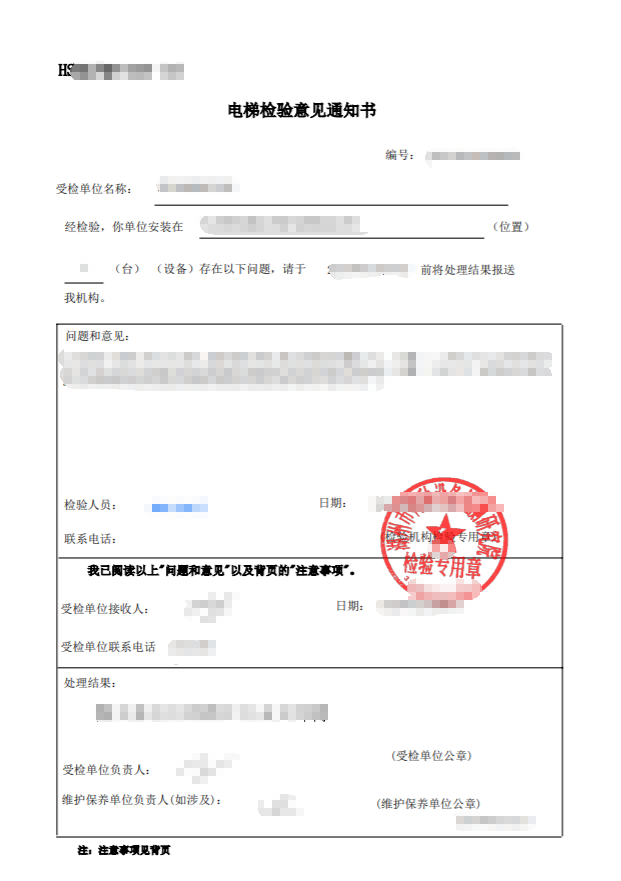 图5-3-55.4、交流互动5.4.1、点击菜单栏上方“企业自助服务”，再点击左侧菜单栏的“交流互动”，进入交流互动界面（图5-4-1）。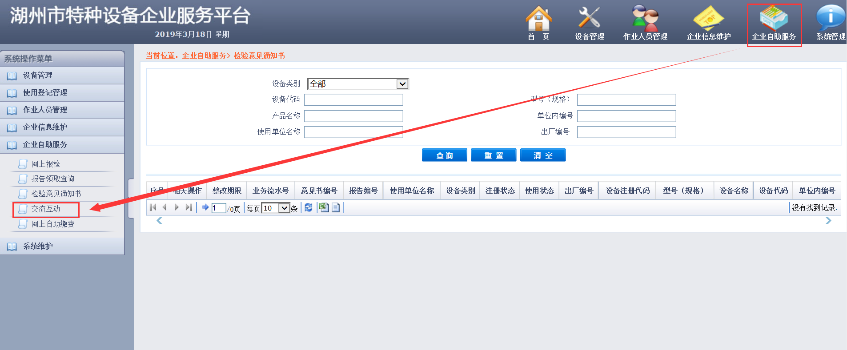 图5-4-15.4.2、在交流互动界面，点击“发起交流”按钮，可与市场监管局发起交流（图5-4-2）。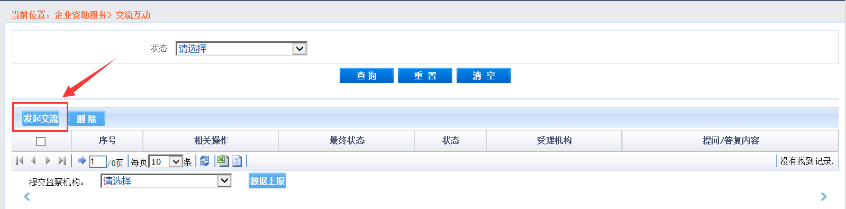 图5-4-25.4.3、在交流界面，输入需要咨询的问题或意见建议等内容，如果有附件，点击“浏览”按钮上传相关附件，然后点击“保存”按钮提交内容（图5-4-3）。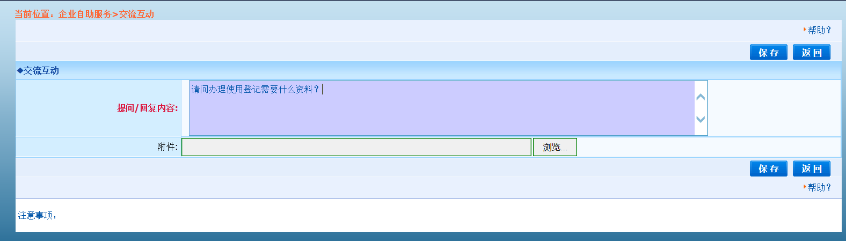 图5-4-35.4.4、提交后，系统会自动提交至单位所在地区的市场监管局（图5-4-4）。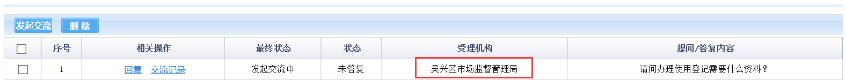 图5-4-45.4.5、如果需要提交至其他县区的市场监管局，可以在列表下方“提交监察机构”下拉框中选择相应的市场监管局，然后点击“提交”按钮（图5-4-5）。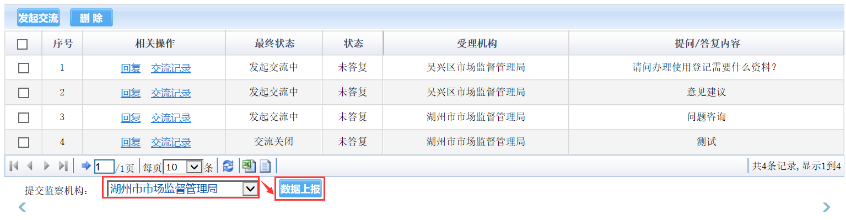 图5-4-55.4.6、在列表中，可以查看所有交流记录，包括状态、受理机构、内容等。其中最终状态为“交流关闭”说明交流已结束，无法再提问或回复（图5-4-6）。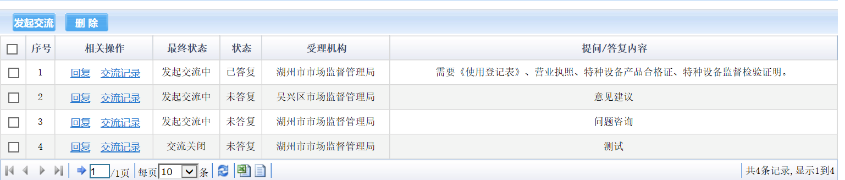 图5-4-65.4.7、点击列表“相关操作”列的“回复”链接，可以继续发送交流内容或回复收到的内容（图5-4-7）。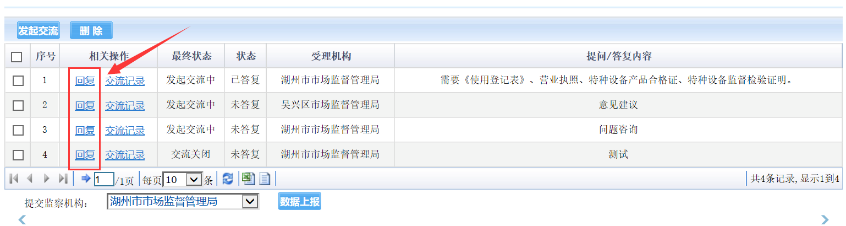 图5-4-75.4.8、点击列表“相关操作”列的“交流记录”链接，可以查看之前所有的交流记录（图5-4-8）。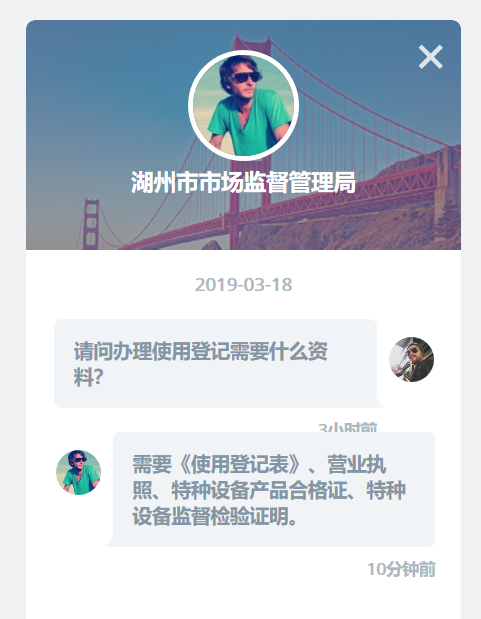 图5-4-85.5、网上自助缴费5.5.1、点击菜单栏上方“企业自助服务”，再点击左侧菜单栏的“网上自助缴费”，进入网上自助缴费界面（图5-5-1）。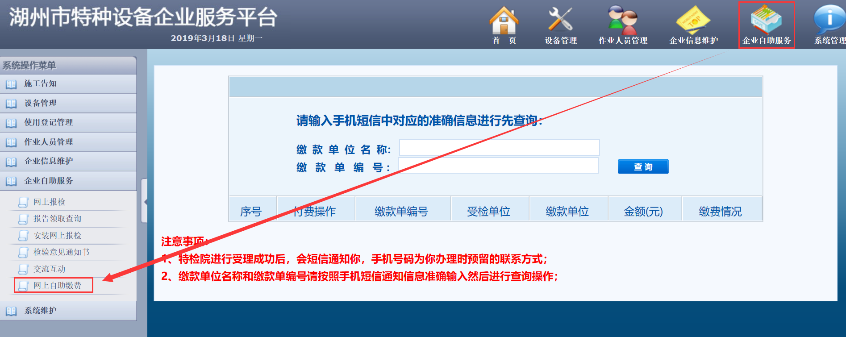 图5-5-15.5.2、在缴费查询界面，输入缴款单位名称和缴款单编号后，点击“查询”按钮，可以查询到对应的交款信息（图5-5-2）。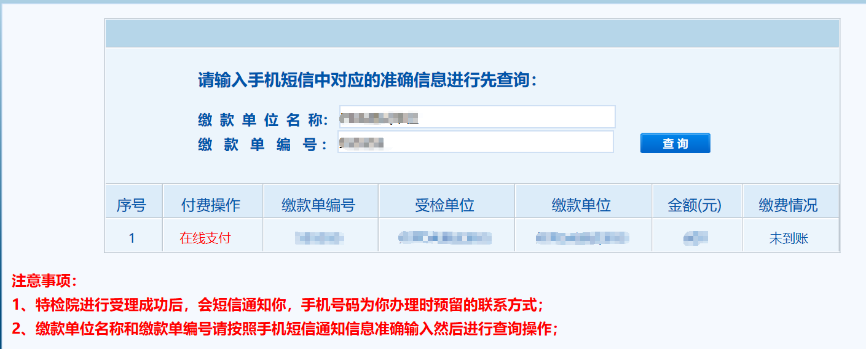 图5-5-25.5.3、在查询结果中，点击“在线支付”链接，系统会跳转至付款界面，在付款界面，扫描页面中的二维码进行支付后，即可完成缴费（图5-5-3）。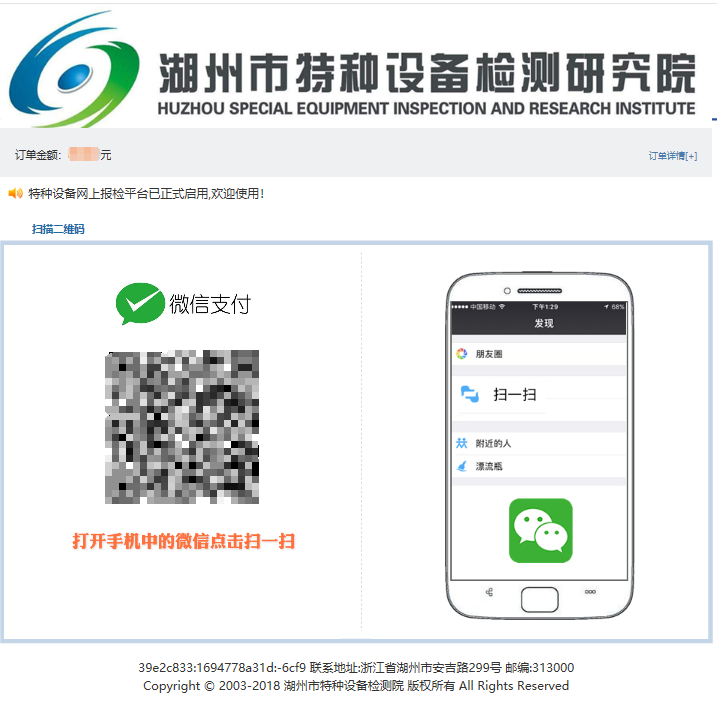 图5-5-35.6、电子发票打印5.6.1、点击菜单栏上方“企业自助服务”，再点击左侧菜单栏的“电子发票下载”，进入电子发票下载界面（图5-5-1）。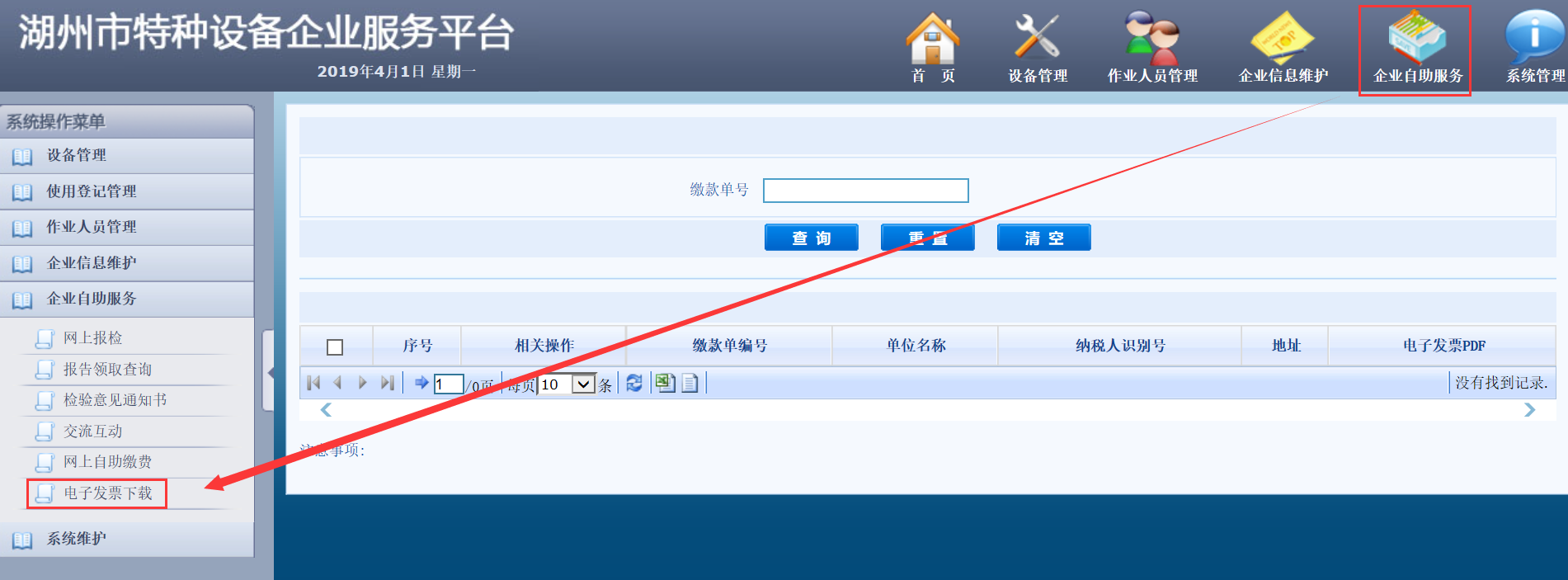 图5-6-15.6.2、在电子发票下载界面上方，输入缴款单号，点击“查询”按钮，即可搜索出需要打印的电子发票（图5-6-2）。注：如果需要搜索所有电子发票，无需输入缴款单号，直接点击“查询”按钮。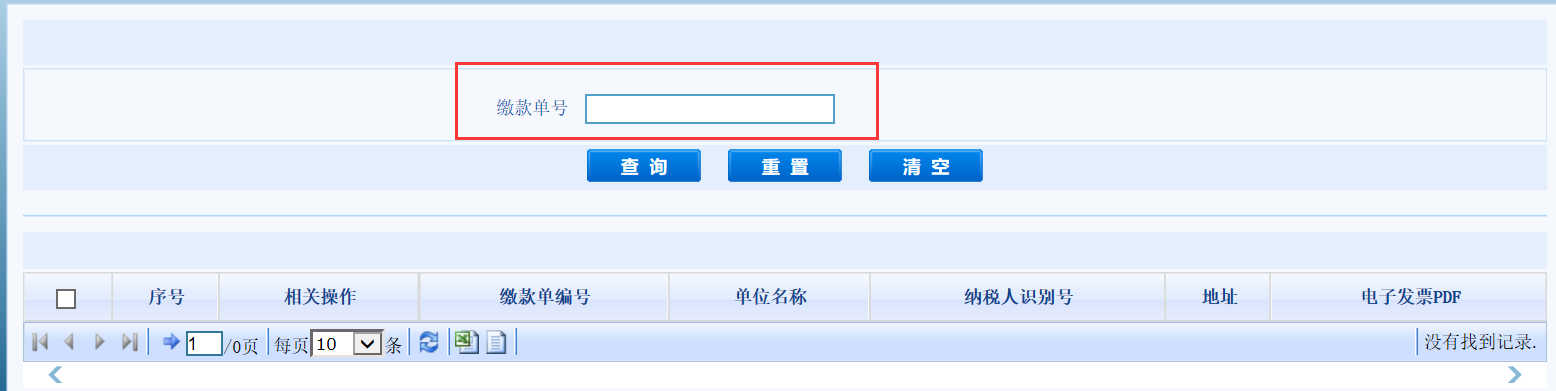 图5-6-25.6.3、在搜索结果列表中，点击需要打印的电子发票前的“打印”链接，进入电子发票打印界面（图5-6-3）。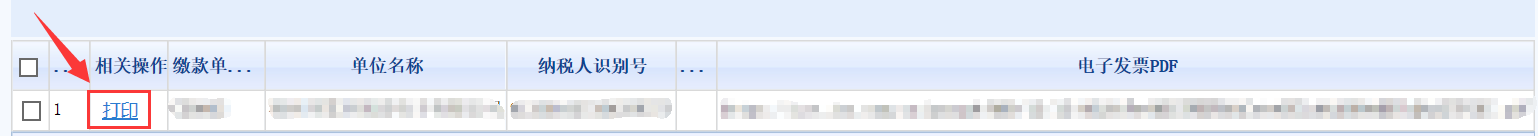 图5-6-35.6.4、在电子发票打印界面，可以保存或打印电子发票（图5-6-4）。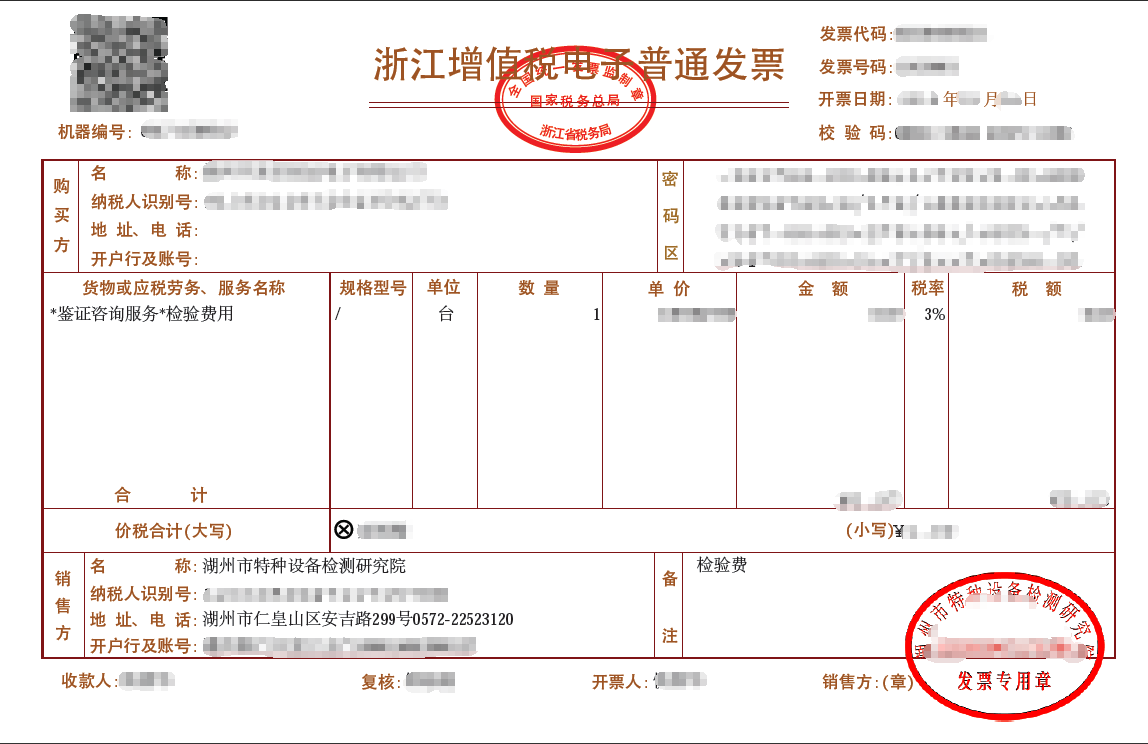 图5-6-4六、企业信息维护6.1、基本信息维护6.1.1、点击菜单栏上方“企业信息维护”，再点击左侧菜单栏的“基本信息维护”，进入单位信息维护界面（图6-1-1）。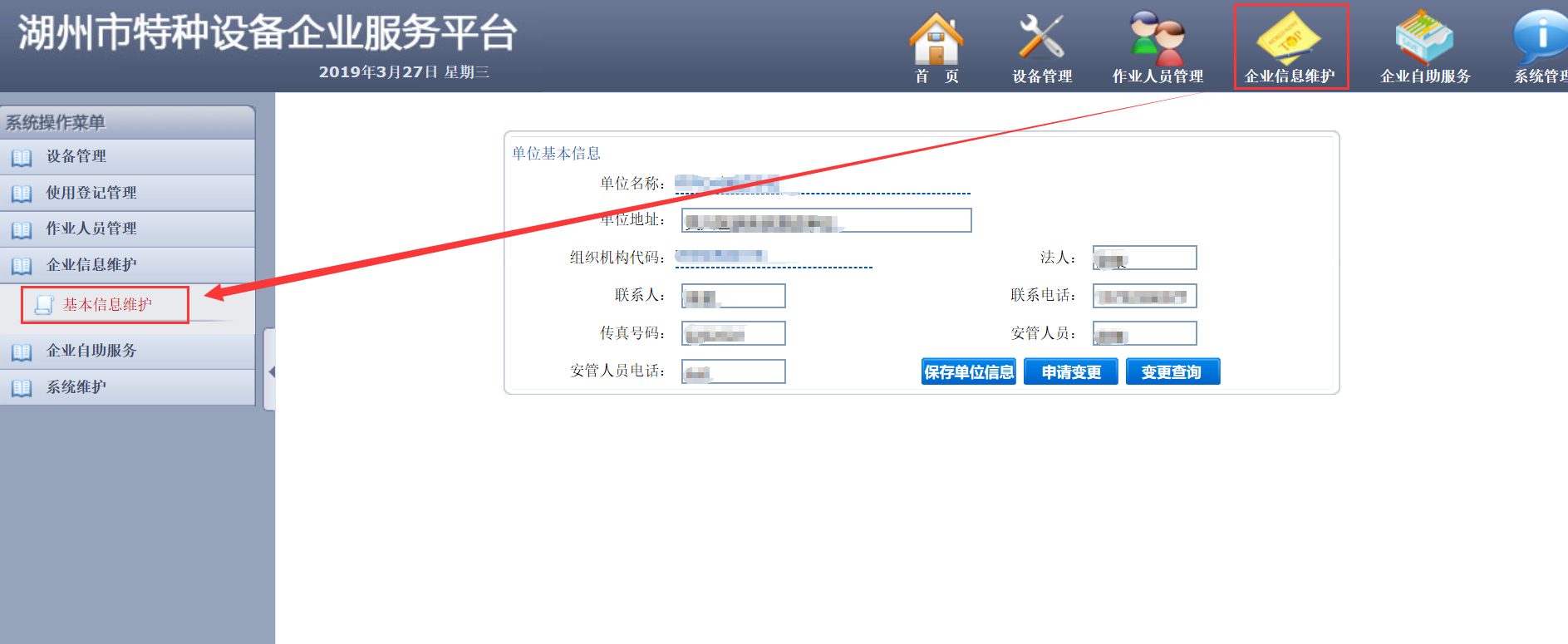 图6-1-16.1.2、在单位信息维护界面，可以根据单位的实际情况填写相关信息，点击“保存单位信息按钮”完成修改（图6-1-2）。注：安全管理负责人手机用于接收检验信息、电子发票、检验意见通知书等短信，如有更换，请及时修改。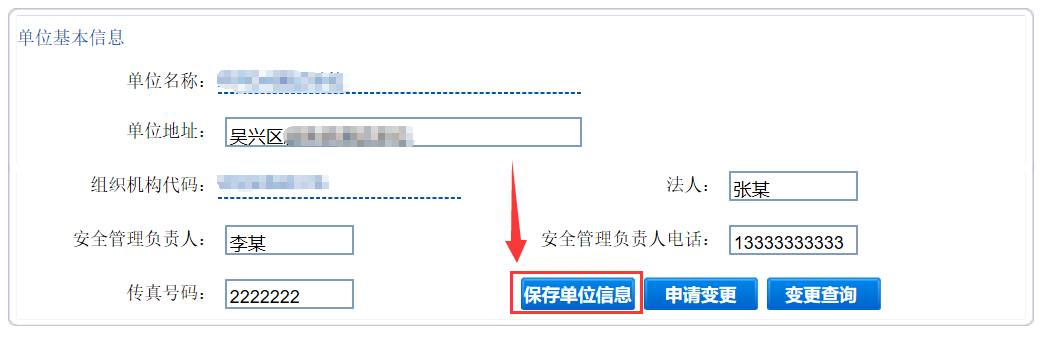 图6-1-2七、系统维护7.1、账户信息维护7.1.1、点击菜单栏上方“系统管理”，再点击左侧菜单栏的“账户信息维护”，进入账户信息维护界面（图7-1-1）。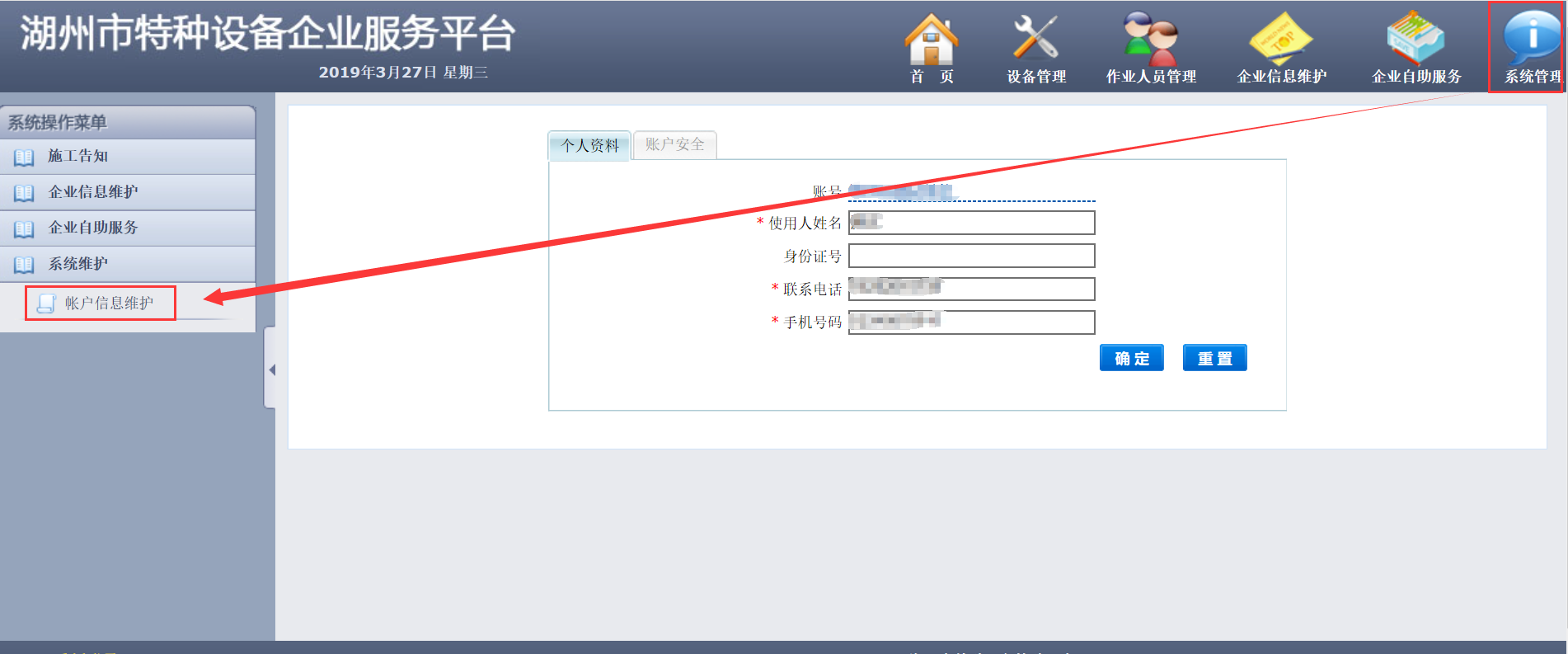 图7-1-17.1.2、在“个人资料”选项卡下，可以根据实际情况完善个人资料信息，填写完成后点击“确定”按钮保存资料（图7-1-2）。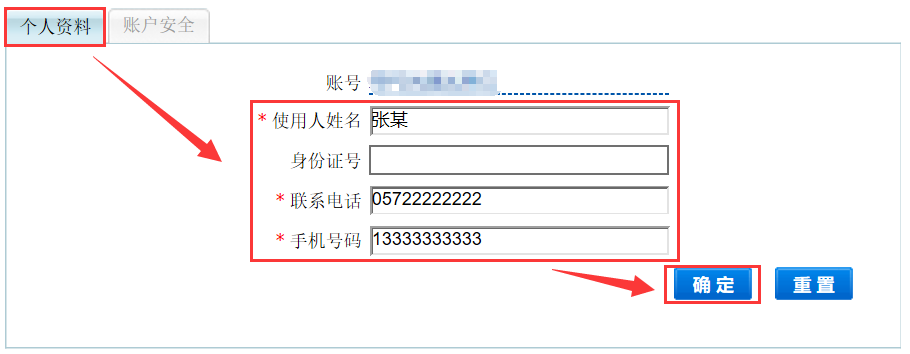 图7-1-27.1.3、在“账户安全”选项卡，可以修改企业服务平台的登录密码，输入“当前密码”和“新密码”后，点击“确定”按钮完成密码修改（图7-1-3）。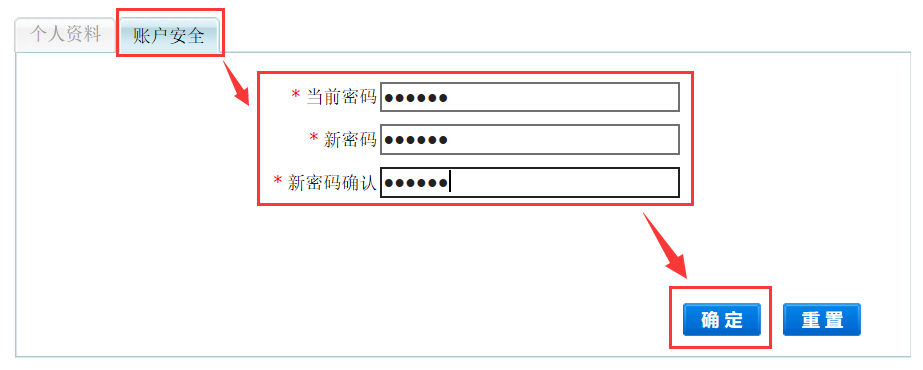 图7-1-3八、常见问题8.1、密码错误问题描述：在登录界面，输入账号和密码后，点击登录，系统提示“密码错误，请重新输入”（图8-1-1）。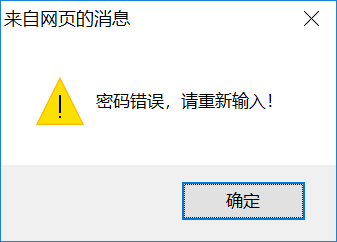 图8-1解决方法一：账号和密码其中一个有误，系统均会提示“密码错误，请重新输入”。核对账号密码是否输入正确（如输错、漏输、字母大小写有误等）后，再次尝试。解决方法二：如果尝试多次后仍未登录成功，可以致电湖州市特种设备检测研究院（0572-2523106）申请重置密码，重置短信会发送至单位联系人手机。如果单位联系人有变更，请按照账号申请步骤3.1或3.2重新提交资料。8.2、界面显示问题问题描述：界面显示内容不全，右边下方列表区域空白，无“查询”按钮，如图8-2。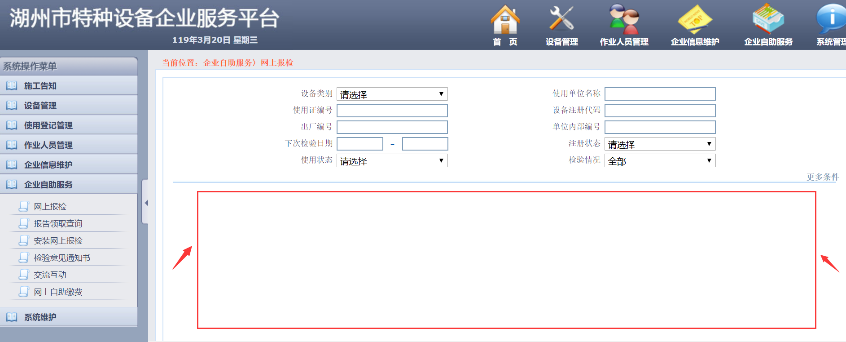 图8-2解决方法：更换浏览器版本，目前企业服务平台只支持IE8及以上版本。具体设置方法请详见【附录一：浏览器设置】。8.3、无法搜索到设备问题描述：在设备综合查询、超期设备查询、不合格设备查询、非在用设备查询、即将到期设备查询中，输入搜索条件，点击“查询”后，没有搜索到相关设备。解决方法一：确认搜索的条件是否正确，如设备类别、设备编号、使用状态等信息。核对后重新查询。解决方法二：减少搜索条件。比如，只输入注册代码进行查询。解决方法三：进入设备总览中查询。在设备总览中，点击设备类别后对应的数字，进入设备明细界面，详见【4.1、设备总览】。8.4、检验报告、意见通知书没有签章问题描述：下载的电子版检验报告和检验意见通知书，打开后没有签章（图8-3）。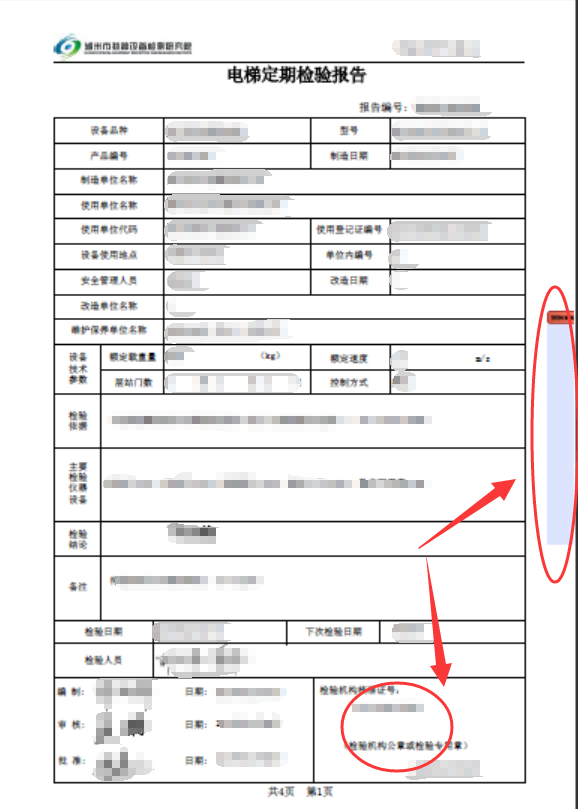 图8-3解决方法：更换或升级PDF阅读器后再打开。或者直接用浏览器打开，最新版本的Chrome、Firefox、360浏览器极速模式、Microsoft Edge等浏览器均支持打开PDF文件。8.5、未查询到检验报告问题描述：在报告查询领取界面，没有查询到所需的检验报告。解决方法一：检验报告电子版查询领取功能，目前只支持查询本年度报告数据，如果需要补办以往检验报告，可以联系湖州市特种设备检测研究院。解决方法二：核对查询条件是否正确。如设备类别、注册代码、业务流水号等。8.6、电子发票无法显示、保存或打印问题描述：进入电子发票打印界面，电子发票无法显示、保存或打印。解决方法：首先安装或更新系统中的PDF阅读器后，重新启动浏览器再次尝试打开。如果仍无法正常显示电子发票，可以将搜索结果中“电子发票PDF”栏中的链接复制，然后粘贴到其他浏览器中尝试打开（图8-4）。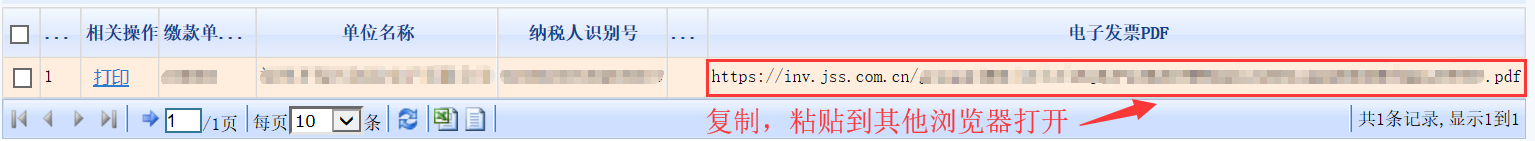 图8-4附录一、浏览器设置目前企业服务平台只支持Windows操作系统和IE8及以上版本浏览器。Windows操作系统现今一般都安装IE8及以上浏览器，其中IE8可以直接使用企业服务平台，IE9开始需要设置兼容性视图后才能正常使用。1、IE浏览器设置 1.1、打开IE浏览器，点击右上角齿轮图标（或按键盘Alt+X组合键），选择“兼容性视图设置”项。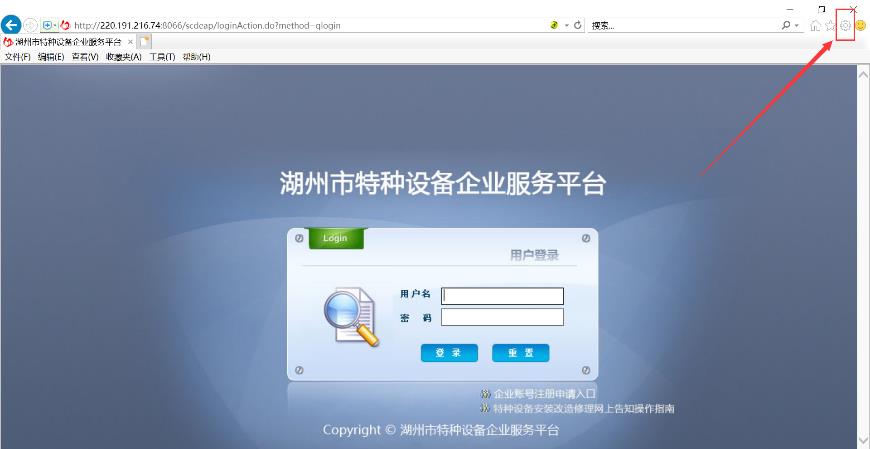 1.2、在兼容性视图设置界面，“添加此网站”处输入“220.191.216.74”，然后点击“添加”按钮，再点击“关闭”按钮。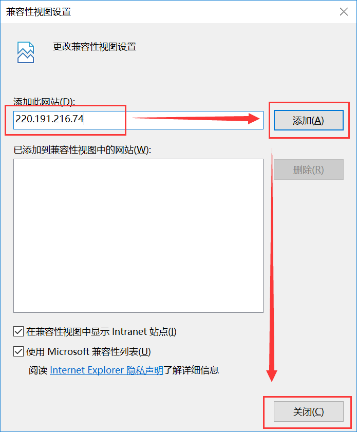 1.3、完成设置后，重启浏览器，再次访问企业服务平台即可正常使用。2、其他浏览器设置目前支持的其他浏览器只有360安全浏览器、360极速浏览器、QQ浏览器、搜狗浏览器、百度浏览器等具备兼容模式的浏览器，使用前提是电脑中已安装IE8及以上浏览器，同时按照【1、IE浏览器设置】完成设置。以360浏览器为例：首先打开企业服务平台，点击浏览器地址栏后方小图标（一般以闪电或英文字母e展示），选择兼容模式即可。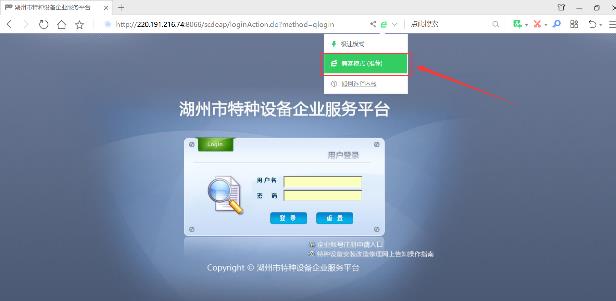 附录二、联系方式联系电话：质量和科技管理部：0572-2523106负责企业服务平台问题解答和咨询等。办事大厅：负责检验申报、报告领取等。吴兴区、经济开发区：0572-2523107南浔区：0572-3652231德清县：0572-8083880长兴县：0572-6890121安吉县：0572-5028082单位地址：湖州市特种设备检测研究院本部：湖州市吴兴区安吉路299号；南浔办事处：湖州市南浔镇南林中路660号2号楼；德清检验站：湖州市德清县武康镇英溪南路318号；长兴检验站：湖州市长兴县雉州大道108号；安吉检验站：湖州市安吉县云鸿路转椅市场二期9幢11号。湖州市特种设备检测研究院 印制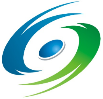 